«Институт пищевых технологий и дизайна» - филиал Государственного бюджетного образовательного учреждения высшего образования «Нижегородский государственный инженерно-экономический университет»(ИПТД –филиал ГБОУ ВО НГИЭУ)Справкао материально-техническом обеспечении основной образовательной программы высшего образования – программы бакалавриата (38.03.07 Товароведение, Товароведение и экспертиза в сфере производства и обращения сельскохозяйственного сырья и продовольственных товаров)*Специальные помещения - учебные аудитории для проведения занятий лекционного типа, занятий семинарского типа, курсового проектирования (выполнения курсовых работ), групповых и индивидуальных консультаций, текущего контроля и промежуточной аттестации, а также помещения для самостоятельной работы.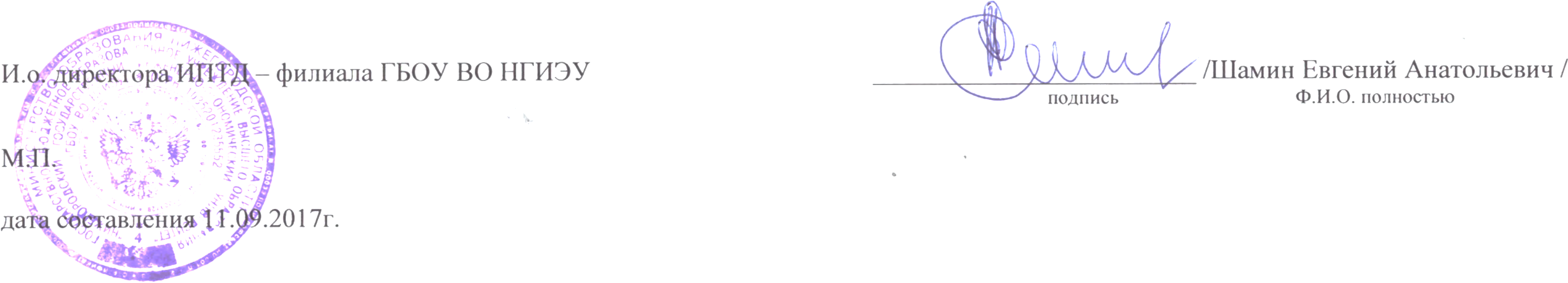 № п\пНаименование дисциплины (модуля), практик в соответствии с учебным планом Наименование специальных* помещений и помещений для самостоятельной работыОснащенность специальных помещений и помещений для самостоятельной работыПеречень лицензионного программного обеспечения. Реквизиты подтверждающего документа1Б1.Б.1.ИсторияАудитория для проведения занятий лекционного типа, групповых и индивидуальных консультаций, текущего контроля и промежуточной аттестации (а.1207)Комплект учебной мебели на 25 обучающихся (ученические столы, ученические стулья, доска ученическая, ноутбук, проектор, экран, акустическая система)Сублицензионный договор  № Tr120756Лицензия OLP WinPro 8 RUS Upgrd OLP NL Acdmc (FQC-06435 )Лицензия OLP WinSL 8 RUSOLPNL Acdmc Legalization GetGenuine (4HR-00188)Права на программы дляЭВМ Kaspersky Endpoint Security для бизнеса – Стандартный Russian Edition. 25-49 Node 1 year Educational Renewal LicenseПраванапрограммыдляЭВМ Office Professional Plus 2013 Russian OLP NL AcademicEditionПрава на программы дляЭВМ Win 8.1 32-bit/64-bit Russian Russian Only DVDWin Home Prem 7 Russian Russia Only DVDСублицензионный договор № 036/200614/009 от 20 июня 2014 г.1Б1.Б.1.ИсторияПомещения для самостоятельной работы обучающихся:(а.1301)Компьютеры со свободным доступом в сеть Интернет и Электронными библиотечными и информационно-справочными системами, комплекты мебелиСублицензионный договор  № Tr120756Лицензия OLP WinPro 8 RUS Upgrd OLP NL Acdmc (FQC-06435 )Лицензия OLP WinSL 8 RUSOLPNL Acdmc Legalization GetGenuine (4HR-00188)Права на программы дляЭВМ Kaspersky Endpoint Security для бизнеса – Стандартный Russian Edition. 25-49 Node 1 year Educational Renewal LicenseПраванапрограммыдляЭВМ Office Professional Plus 2013 Russian OLP NL AcademicEditionПрава на программы дляЭВМ Win 8.1 32-bit/64-bit Russian Russian Only DVDWin Home Prem 7 Russian Russia Only DVDСублицензионный договор № 036/200614/009 от 20 июня 2014 г.1Б1.Б.1.ИсторияПомещения для хранения и профилактического обслуживания учебного оборудования (а. 1419)Набор инструментов, необходимых для проведения ремонта и модернизации, запасные частиСублицензионный договор  № Tr120756Лицензия OLP WinPro 8 RUS Upgrd OLP NL Acdmc (FQC-06435 )Лицензия OLP WinSL 8 RUSOLPNL Acdmc Legalization GetGenuine (4HR-00188)Права на программы дляЭВМ Kaspersky Endpoint Security для бизнеса – Стандартный Russian Edition. 25-49 Node 1 year Educational Renewal LicenseПраванапрограммыдляЭВМ Office Professional Plus 2013 Russian OLP NL AcademicEditionПрава на программы дляЭВМ Win 8.1 32-bit/64-bit Russian Russian Only DVDWin Home Prem 7 Russian Russia Only DVDСублицензионный договор № 036/200614/009 от 20 июня 2014 г.2Б1.Б.2.ФилософияАудитория для проведения занятий лекционного типа, групповых и индивидуальных консультаций, текущего контроля и промежуточной аттестации (а.1209)Комплект учебной мебели на 25 обучающихся (ученические столы, ученические стулья, доска ученическая, ноутбук, проектор, экран, акустическая система)Сублицензионный договор  № Tr120756Лицензия OLP WinPro 8 RUS Upgrd OLP NL Acdmc (FQC-06435 )Лицензия OLP WinSL 8 RUSOLPNL Acdmc Legalization GetGenuine (4HR-00188)ПраванапрограммыдляЭВМ Kaspersky Endpoint Security длябизнеса – Стандартный Russian Edition. 25-49 Node 1 year Educational Renewal LicenseПраванапрограммыдляЭВМ Office Professional Plus 2013 Russian OLP NL AcademicEditionПраванапрограммыдляЭВМ Win 8.1 32-bit/64-bit Russian Russian Only DVDWin Home Prem 7 Russian Russia Only DVDСублицензионный договор № 036/200614/009 от 20 июня 2014 г.2Б1.Б.2.ФилософияПомещения для самостоятельной работы обучающихся:( а.1301)Компьютеры со свободным доступом в сеть Интернет и Электронными библиотечными и информационно-справочными системами, комплекты мебелиСублицензионный договор  № Tr120756Лицензия OLP WinPro 8 RUS Upgrd OLP NL Acdmc (FQC-06435 )Лицензия OLP WinSL 8 RUSOLPNL Acdmc Legalization GetGenuine (4HR-00188)ПраванапрограммыдляЭВМ Kaspersky Endpoint Security длябизнеса – Стандартный Russian Edition. 25-49 Node 1 year Educational Renewal LicenseПраванапрограммыдляЭВМ Office Professional Plus 2013 Russian OLP NL AcademicEditionПраванапрограммыдляЭВМ Win 8.1 32-bit/64-bit Russian Russian Only DVDWin Home Prem 7 Russian Russia Only DVDСублицензионный договор № 036/200614/009 от 20 июня 2014 г.2Б1.Б.2.ФилософияПомещения для хранения и профилактического обслуживания учебного оборудования ( а. 1419)Набор инструментов, необходимых для проведения ремонта и модернизации, запасные частиСублицензионный договор  № Tr120756Лицензия OLP WinPro 8 RUS Upgrd OLP NL Acdmc (FQC-06435 )Лицензия OLP WinSL 8 RUSOLPNL Acdmc Legalization GetGenuine (4HR-00188)ПраванапрограммыдляЭВМ Kaspersky Endpoint Security длябизнеса – Стандартный Russian Edition. 25-49 Node 1 year Educational Renewal LicenseПраванапрограммыдляЭВМ Office Professional Plus 2013 Russian OLP NL AcademicEditionПраванапрограммыдляЭВМ Win 8.1 32-bit/64-bit Russian Russian Only DVDWin Home Prem 7 Russian Russia Only DVDСублицензионный договор № 036/200614/009 от 20 июня 2014 г.3Б1.Б.3.Иностранный языкАудитория для проведения занятий лекционного типа, групповых и индивидуальных консультаций, текущего контроля и промежуточной аттестации (а.1308)Комплект учебной мебели на 12 обучающихся (ученические столы, ученические стулья, доска ученическая, ноутбук, проектор, экран, акустическая система)«Диалог – Н» на 16 учебных мест, пульт управления преподавателя-1шт, телефонно-микрофонные гарнитуры М-75ОНV – 17 шт.Сублицензионный договор  № Tr120756Лицензия OLP WinPro 8 RUS Upgrd OLP NL Acdmc (FQC-06435 )Лицензия OLP WinSL 8 RUSOLPNL Acdmc Legalization GetGenuine (4HR-00188)ПраванапрограммыдляЭВМ Kaspersky Endpoint Security длябизнеса – Стандартный Russian Edition. 25-49 Node 1 year Educational Renewal LicenseПраванапрограммыдляЭВМOffice Professional Plus 2013 Russian OLP NL AcademicEditionПраванапрограммыдляЭВМ Win 8.1 32-bit/64-bit Russian Russian Only DVDWin Home Prem 7 Russian Russia Only DVDСублицензионный договор № 036/200614/009 от 20 июня 2014 г.3Б1.Б.3.Иностранный языкПомещения для самостоятельной работы обучающихся:( а.1401)Компьютеры со свободным доступом в сеть Интернет и Электронными библиотечными и информационно-справочными системами, комплекты мебелиСублицензионный договор  № Tr120756Лицензия OLP WinPro 8 RUS Upgrd OLP NL Acdmc (FQC-06435 )Лицензия OLP WinSL 8 RUSOLPNL Acdmc Legalization GetGenuine (4HR-00188)ПраванапрограммыдляЭВМ Kaspersky Endpoint Security длябизнеса – Стандартный Russian Edition. 25-49 Node 1 year Educational Renewal LicenseПраванапрограммыдляЭВМOffice Professional Plus 2013 Russian OLP NL AcademicEditionПраванапрограммыдляЭВМ Win 8.1 32-bit/64-bit Russian Russian Only DVDWin Home Prem 7 Russian Russia Only DVDСублицензионный договор № 036/200614/009 от 20 июня 2014 г.3Б1.Б.3.Иностранный языкПомещения для хранения и профилактического обслуживания учебного оборудования ( а. 1419)Набор инструментов, необходимых для проведения ремонта и модернизации, запасные частиСублицензионный договор  № Tr120756Лицензия OLP WinPro 8 RUS Upgrd OLP NL Acdmc (FQC-06435 )Лицензия OLP WinSL 8 RUSOLPNL Acdmc Legalization GetGenuine (4HR-00188)ПраванапрограммыдляЭВМ Kaspersky Endpoint Security длябизнеса – Стандартный Russian Edition. 25-49 Node 1 year Educational Renewal LicenseПраванапрограммыдляЭВМOffice Professional Plus 2013 Russian OLP NL AcademicEditionПраванапрограммыдляЭВМ Win 8.1 32-bit/64-bit Russian Russian Only DVDWin Home Prem 7 Russian Russia Only DVDСублицензионный договор № 036/200614/009 от 20 июня 2014 г.4Б1.Б.4.ЭкономикаАудитория для проведения занятий лекционного типа, групповых и индивидуальных консультаций, текущего контроля и промежуточной аттестации (а.1321)Комплект учебной мебели на 25 обучающихся (ученические столы, ученические стулья, доска ученическая, ноутбук, проектор, экран, акустическая система)Сублицензионный договор  № Tr120756Лицензия OLP WinPro 8 RUS Upgrd OLP NL Acdmc (FQC-06435 )Лицензия OLP WinSL 8 RUSOLPNL Acdmc Legalization GetGenuine (4HR-00188)ПраванапрограммыдляЭВМ Kaspersky Endpoint Security длябизнеса – Стандартный Russian Edition. 25-49 Node 1 year Educational Renewal LicenseПраванапрограммыдляЭВМ Office Professional Plus 2013 Russian OLP NL AcademicEditionПраванапрограммыдляЭВМ Win 8.1 32-bit/64-bit Russian Russian Only DVDWin Home Prem 7 Russian Russia Only DVDСублицензионный договор № 036/200614/009 от 20 июня 2014 г.4Б1.Б.4.ЭкономикаПомещения для самостоятельной работы обучающихся:( а.1301, а 1401)Компьютеры со свободным доступом в сеть Интернет и Электронными библиотечными и информационно-справочными системами, комплекты мебелиСублицензионный договор  № Tr120756Лицензия OLP WinPro 8 RUS Upgrd OLP NL Acdmc (FQC-06435 )Лицензия OLP WinSL 8 RUSOLPNL Acdmc Legalization GetGenuine (4HR-00188)ПраванапрограммыдляЭВМ Kaspersky Endpoint Security длябизнеса – Стандартный Russian Edition. 25-49 Node 1 year Educational Renewal LicenseПраванапрограммыдляЭВМ Office Professional Plus 2013 Russian OLP NL AcademicEditionПраванапрограммыдляЭВМ Win 8.1 32-bit/64-bit Russian Russian Only DVDWin Home Prem 7 Russian Russia Only DVDСублицензионный договор № 036/200614/009 от 20 июня 2014 г.4Б1.Б.4.ЭкономикаПомещения для хранения и профилактического обслуживания учебного оборудования ( а. 1419)Набор инструментов, необходимых для проведения ремонта и модернизации, запасные частиСублицензионный договор  № Tr120756Лицензия OLP WinPro 8 RUS Upgrd OLP NL Acdmc (FQC-06435 )Лицензия OLP WinSL 8 RUSOLPNL Acdmc Legalization GetGenuine (4HR-00188)ПраванапрограммыдляЭВМ Kaspersky Endpoint Security длябизнеса – Стандартный Russian Edition. 25-49 Node 1 year Educational Renewal LicenseПраванапрограммыдляЭВМ Office Professional Plus 2013 Russian OLP NL AcademicEditionПраванапрограммыдляЭВМ Win 8.1 32-bit/64-bit Russian Russian Only DVDWin Home Prem 7 Russian Russia Only DVDСублицензионный договор № 036/200614/009 от 20 июня 2014 г.5Б1.Б.5.Правовое регулирование коммерческой деятельностиАудитория правового обеспечения профессиональной деятельностиКомплект учебной мебели на 25 обучающихся (ученические столы, ученические стулья, доска ученическая, ноутбук, проектор, экран, акустическая система)Сублицензионный договор  № Tr120756Лицензия OLP WinPro 8 RUS Upgrd OLP NL Acdmc (FQC-06435 )Лицензия OLP WinSL 8 RUSOLPNL Acdmc Legalization GetGenuine (4HR-00188)ПраванапрограммыдляЭВМ Kaspersky Endpoint Security длябизнеса – Стандартный Russian Edition. 25-49 Node 1 year Educational Renewal LicenseПраванапрограммыдляЭВМOffice Professional Plus 2013 Russian OLP NL AcademicEditionПраванапрограммыдляЭВМ Win 8.1 32-bit/64-bit Russian Russian Only DVDWin Home Prem 7 Russian Russia Only DVDСублицензионный договор № 036/200614/009 от 20 июня 2014 г..5Б1.Б.5.Правовое регулирование коммерческой деятельностиПомещения для самостоятельной работы обучающихся:( а.1301, а 1401)Компьютеры со свободным доступом в сеть Интернет и Электронными библиотечными и информационно-справочными системами, комплекты мебелиСублицензионный договор  № Tr120756Лицензия OLP WinPro 8 RUS Upgrd OLP NL Acdmc (FQC-06435 )Лицензия OLP WinSL 8 RUSOLPNL Acdmc Legalization GetGenuine (4HR-00188)ПраванапрограммыдляЭВМ Kaspersky Endpoint Security длябизнеса – Стандартный Russian Edition. 25-49 Node 1 year Educational Renewal LicenseПраванапрограммыдляЭВМOffice Professional Plus 2013 Russian OLP NL AcademicEditionПраванапрограммыдляЭВМ Win 8.1 32-bit/64-bit Russian Russian Only DVDWin Home Prem 7 Russian Russia Only DVDСублицензионный договор № 036/200614/009 от 20 июня 2014 г..5Б1.Б.5.Правовое регулирование коммерческой деятельностиПомещения для хранения и профилактического обслуживания учебного оборудования ( а. 1419)Набор инструментов, необходимых для проведения ремонта и модернизации, запасные частиСублицензионный договор  № Tr120756Лицензия OLP WinPro 8 RUS Upgrd OLP NL Acdmc (FQC-06435 )Лицензия OLP WinSL 8 RUSOLPNL Acdmc Legalization GetGenuine (4HR-00188)ПраванапрограммыдляЭВМ Kaspersky Endpoint Security длябизнеса – Стандартный Russian Edition. 25-49 Node 1 year Educational Renewal LicenseПраванапрограммыдляЭВМOffice Professional Plus 2013 Russian OLP NL AcademicEditionПраванапрограммыдляЭВМ Win 8.1 32-bit/64-bit Russian Russian Only DVDWin Home Prem 7 Russian Russia Only DVDСублицензионный договор № 036/200614/009 от 20 июня 2014 г..6Б1.Б.6.МатематикаАудитория для проведения занятий лекционного типа, групповых и индивидуальных консультаций, текущего контроля и промежуточной аттестации (а.1414)Комплект учебной мебели на 25 обучающихся (ученические столы, ученические стулья, доска ученическая)Сублицензионный договор  № Tr120756Лицензия OLP WinPro 8 RUS Upgrd OLP NL Acdmc (FQC-06435 )Лицензия OLP WinSL 8 RUSOLPNL Acdmc Legalization GetGenuine (4HR-00188)ПраванапрограммыдляЭВМ Kaspersky Endpoint Security длябизнеса – Стандартный Russian Edition. 25-49 Node 1 year Educational Renewal LicenseПраванапрограммыдляЭВМOffice Professional Plus 2013 Russian OLP NL AcademicEditionПраванапрограммыдляЭВМ Win 8.1 32-bit/64-bit Russian Russian Only DVDWin Home Prem 7 Russian Russia Only DVDСублицензионный договор № 036/200614/009 от 20 июня 2014 г.6Б1.Б.6.МатематикаПомещения для самостоятельной работы обучающихся:( а.1301, а 1401)Компьютеры со свободным доступом в сеть Интернет и Электронными библиотечными и информационно-справочными системами, комплекты мебелиСублицензионный договор  № Tr120756Лицензия OLP WinPro 8 RUS Upgrd OLP NL Acdmc (FQC-06435 )Лицензия OLP WinSL 8 RUSOLPNL Acdmc Legalization GetGenuine (4HR-00188)ПраванапрограммыдляЭВМ Kaspersky Endpoint Security длябизнеса – Стандартный Russian Edition. 25-49 Node 1 year Educational Renewal LicenseПраванапрограммыдляЭВМOffice Professional Plus 2013 Russian OLP NL AcademicEditionПраванапрограммыдляЭВМ Win 8.1 32-bit/64-bit Russian Russian Only DVDWin Home Prem 7 Russian Russia Only DVDСублицензионный договор № 036/200614/009 от 20 июня 2014 г.6Б1.Б.6.МатематикаПомещения для хранения и профилактического обслуживания учебного оборудования ( а. 1419)Набор инструментов, необходимых для проведения ремонта и модернизации, запасные частиСублицензионный договор  № Tr120756Лицензия OLP WinPro 8 RUS Upgrd OLP NL Acdmc (FQC-06435 )Лицензия OLP WinSL 8 RUSOLPNL Acdmc Legalization GetGenuine (4HR-00188)ПраванапрограммыдляЭВМ Kaspersky Endpoint Security длябизнеса – Стандартный Russian Edition. 25-49 Node 1 year Educational Renewal LicenseПраванапрограммыдляЭВМOffice Professional Plus 2013 Russian OLP NL AcademicEditionПраванапрограммыдляЭВМ Win 8.1 32-bit/64-bit Russian Russian Only DVDWin Home Prem 7 Russian Russia Only DVDСублицензионный договор № 036/200614/009 от 20 июня 2014 г.7Б1.Б.7.ИнформатикаАудитории для проведения занятий семинарского типа (лабораторных работ), групповых и индивидуальных консультаций, текущего контроля и промежуточной аттестации (а.1301)4 компьютерных класса по 12 рабочих мест для обучающихся, оборудованные мультимедийным оборудованием (ноутбук, проектор, экран, акустическая система), стенд для изучения компьютерных сетей с монтажными инструментами.АРМ обучающегося 12 шт.АРМ преподавателя 1 шт.Проектор 1 шт.Экран 1шт.Стойка с сетевым оборудованием (коммутаторы и маршрутизаторы, инструменты для обжатия витой пары и тестирования кабелей)ПО: MicrosoftWindows, MicrosoftOffice, антивирус Касперского, браузеры InternetExplorer, Opera, Консультант плюс «Высшая школа» (бесплатная версия)Сублицензионный договор  № Tr120756Лицензия OLP WinPro 8 RUS Upgrd OLP NL Acdmc (FQC-06435 )Лицензия OLP WinSL 8 RUSOLPNL Acdmc Legalization GetGenuine (4HR-00188)ПраванапрограммыдляЭВМ Kaspersky Endpoint Security длябизнеса – Стандартный Russian Edition. 25-49 Node 1 year Educational Renewal LicenseПраванапрограммыдляЭВМ Office Professional Plus 2013 Russian OLP NL AcademicEditionПраванапрограммыдляЭВМ Win 8.1 32-bit/64-bit Russian Russian Only DVDWin Home Prem 7 Russian Russia Only DVDСублицензионный договор № 036/200614/009 от 20 июня 2014 г.г7Б1.Б.7.ИнформатикаПомещения для самостоятельной работы обучающихся:( а.1301, а 1401)Компьютеры со свободным доступом в сеть Интернет и Электронными библиотечными и информационно-справочными системами, комплекты мебелиСублицензионный договор  № Tr120756Лицензия OLP WinPro 8 RUS Upgrd OLP NL Acdmc (FQC-06435 )Лицензия OLP WinSL 8 RUSOLPNL Acdmc Legalization GetGenuine (4HR-00188)ПраванапрограммыдляЭВМ Kaspersky Endpoint Security длябизнеса – Стандартный Russian Edition. 25-49 Node 1 year Educational Renewal LicenseПраванапрограммыдляЭВМ Office Professional Plus 2013 Russian OLP NL AcademicEditionПраванапрограммыдляЭВМ Win 8.1 32-bit/64-bit Russian Russian Only DVDWin Home Prem 7 Russian Russia Only DVDСублицензионный договор № 036/200614/009 от 20 июня 2014 г.г7Б1.Б.7.ИнформатикаПомещения для хранения и профилактического обслуживания учебного оборудования ( а. 1419)Набор инструментов, необходимых для проведения ремонта и модернизации, запасные частиСублицензионный договор  № Tr120756Лицензия OLP WinPro 8 RUS Upgrd OLP NL Acdmc (FQC-06435 )Лицензия OLP WinSL 8 RUSOLPNL Acdmc Legalization GetGenuine (4HR-00188)ПраванапрограммыдляЭВМ Kaspersky Endpoint Security длябизнеса – Стандартный Russian Edition. 25-49 Node 1 year Educational Renewal LicenseПраванапрограммыдляЭВМ Office Professional Plus 2013 Russian OLP NL AcademicEditionПраванапрограммыдляЭВМ Win 8.1 32-bit/64-bit Russian Russian Only DVDWin Home Prem 7 Russian Russia Only DVDСублицензионный договор № 036/200614/009 от 20 июня 2014 г.г8Б1.Б.8.Физика.Аудитория для проведения занятий лекционного типа, групповых и индивидуальных консультаций, текущего контроля и промежуточной аттестации (а.2408)Комплект учебной мебели на 25 обучающихся (ученические столы, ученические стулья, доска ученическая, ноутбук, проектор, экран, акустическая система), виртуальная лаборатория по физике в компьютерном классе. (CD приложения к учебникам)Сублицензионный договор  № Tr120756Лицензия OLP WinPro 8 RUS Upgrd OLP NL Acdmc (FQC-06435 )Лицензия OLP WinSL 8 RUS OLP NL Acdmc Legalization GetGenuine (4HR-00188)ПраванапрограммыдляЭВМ Kaspersky Endpoint Security длябизнеса – Стандартный Russian Edition. 25-49 Node 1 year Educational Renewal LicenseПраванапрограммыдляЭВМ Office Professional Plus 2013 Russian OLP NL AcademicEditionПраванапрограммыдляЭВМ Win 8.1 32-bit/64-bit Russian Russian Only DVDWin Home Prem 7 Russian Russia Only DVDСублицензионный договор № 036/200614/009 от 20 июня 2014 г.8Б1.Б.8.Физика.Помещения для самостоятельной работы обучающихся:( а.1301, а 1401)Компьютеры со свободным доступом в сеть Интернет и Электронными библиотечными и информационно-справочными системами, комплекты мебелиСублицензионный договор  № Tr120756Лицензия OLP WinPro 8 RUS Upgrd OLP NL Acdmc (FQC-06435 )Лицензия OLP WinSL 8 RUS OLP NL Acdmc Legalization GetGenuine (4HR-00188)ПраванапрограммыдляЭВМ Kaspersky Endpoint Security длябизнеса – Стандартный Russian Edition. 25-49 Node 1 year Educational Renewal LicenseПраванапрограммыдляЭВМ Office Professional Plus 2013 Russian OLP NL AcademicEditionПраванапрограммыдляЭВМ Win 8.1 32-bit/64-bit Russian Russian Only DVDWin Home Prem 7 Russian Russia Only DVDСублицензионный договор № 036/200614/009 от 20 июня 2014 г.8Б1.Б.8.Физика.Помещения для хранения и профилактического обслуживания учебного оборудования ( а. 1419)Набор инструментов, необходимых для проведения ремонта и модернизации, запасные частиСублицензионный договор  № Tr120756Лицензия OLP WinPro 8 RUS Upgrd OLP NL Acdmc (FQC-06435 )Лицензия OLP WinSL 8 RUS OLP NL Acdmc Legalization GetGenuine (4HR-00188)ПраванапрограммыдляЭВМ Kaspersky Endpoint Security длябизнеса – Стандартный Russian Edition. 25-49 Node 1 year Educational Renewal LicenseПраванапрограммыдляЭВМ Office Professional Plus 2013 Russian OLP NL AcademicEditionПраванапрограммыдляЭВМ Win 8.1 32-bit/64-bit Russian Russian Only DVDWin Home Prem 7 Russian Russia Only DVDСублицензионный договор № 036/200614/009 от 20 июня 2014 г.9Б1.Б.9.Химия.Аудитория для проведения занятий лекционного типа, групповых и индивидуальных консультаций, текущего контроля и промежуточной аттестации (а.2406)Комплект учебной мебели на 25 обучающихся (ученические столы, ученические стулья, доска ученическая, ноутбук, проектор, экран, акустическая система)Сублицензионный договор  № Tr120756Лицензия OLP WinPro 8 RUS Upgrd OLP NL Acdmc (FQC-06435 )Лицензия OLP WinSL 8 RUSOLPNL Acdmc Legalization GetGenuine (4HR-00188)ПраванапрограммыдляЭВМ Kaspersky Endpoint Security длябизнеса – Стандартный Russian Edition. 25-49 Node 1 year Educational Renewal LicenseПраванапрограммыдляЭВМ Office Professional Plus 2013 Russian OLP NL AcademicEditionПраванапрограммыдляЭВМ Win 8.1 32-bit/64-bit Russian Russian Only DVDWin Home Prem 7 Russian Russia Only DVDСублицензионный договор № 036/200614/009 от 20 июня 2014 г.9Б1.Б.9.Химия.Аудитории для проведения занятий семинарского типа (лабораторных работ), групповых и индивидуальных консультаций, текущего контроля и промежуточной аттестации (а.2407)Весы лабораторные электронные HIGHLAND 602H, весы лабораторные электронные ВСТ,магнитная мешалка ARE,микроскоп Микромед С – 11 (2 штуки), микроскоп цифровой Levenhuk D670,преобразователь ионометрический И-510,титратор ИПЛ 101-1, нитратометр ЭКОТЕСТ-2000ИМ,рефрактометр ИРФ-454 Б2,рн-метр HANNA 83141,фотоэлектроколориметр ЮНИКО – 1201, электроплитка ЭПШ-1-0,8/220 (2 штуки), сушильный шкаф ШС-80-01СПУ, вентилятор KV 200L,шкаф вытяжной ОМА 1881-01Сублицензионный договор  № Tr120756Лицензия OLP WinPro 8 RUS Upgrd OLP NL Acdmc (FQC-06435 )Лицензия OLP WinSL 8 RUSOLPNL Acdmc Legalization GetGenuine (4HR-00188)ПраванапрограммыдляЭВМ Kaspersky Endpoint Security длябизнеса – Стандартный Russian Edition. 25-49 Node 1 year Educational Renewal LicenseПраванапрограммыдляЭВМ Office Professional Plus 2013 Russian OLP NL AcademicEditionПраванапрограммыдляЭВМ Win 8.1 32-bit/64-bit Russian Russian Only DVDWin Home Prem 7 Russian Russia Only DVDСублицензионный договор № 036/200614/009 от 20 июня 2014 г.9Б1.Б.9.Химия.Помещения для самостоятельной работы обучающихся:( а.1301, а 1401)Компьютеры со свободным доступом в сеть Интернет и Электронными библиотечными и информационно-справочными системами, комплекты мебелиСублицензионный договор  № Tr120756Лицензия OLP WinPro 8 RUS Upgrd OLP NL Acdmc (FQC-06435 )Лицензия OLP WinSL 8 RUSOLPNL Acdmc Legalization GetGenuine (4HR-00188)ПраванапрограммыдляЭВМ Kaspersky Endpoint Security длябизнеса – Стандартный Russian Edition. 25-49 Node 1 year Educational Renewal LicenseПраванапрограммыдляЭВМ Office Professional Plus 2013 Russian OLP NL AcademicEditionПраванапрограммыдляЭВМ Win 8.1 32-bit/64-bit Russian Russian Only DVDWin Home Prem 7 Russian Russia Only DVDСублицензионный договор № 036/200614/009 от 20 июня 2014 г.9Б1.Б.9.Химия.Помещения для хранения и профилактического обслуживания учебного оборудования ( а. 1419)Набор инструментов, необходимых для проведения ремонта и модернизации, запасные частиСублицензионный договор  № Tr120756Лицензия OLP WinPro 8 RUS Upgrd OLP NL Acdmc (FQC-06435 )Лицензия OLP WinSL 8 RUSOLPNL Acdmc Legalization GetGenuine (4HR-00188)ПраванапрограммыдляЭВМ Kaspersky Endpoint Security длябизнеса – Стандартный Russian Edition. 25-49 Node 1 year Educational Renewal LicenseПраванапрограммыдляЭВМ Office Professional Plus 2013 Russian OLP NL AcademicEditionПраванапрограммыдляЭВМ Win 8.1 32-bit/64-bit Russian Russian Only DVDWin Home Prem 7 Russian Russia Only DVDСублицензионный договор № 036/200614/009 от 20 июня 2014 г.10Б1.Б.10.Основы микробиологии.Лаборатория микробиологии и безопасности товаров, продовольственного сырья и продуктов питанияКомплект учебной мебели на 25 обучающихся (ученические столы, ученические стулья, доска ученическая, ноутбук, проектор, экран, акустическая система)Витрины – 2Пеналы – 2Доска аудиторная – 1 шт.Весы с равновесами, Микроскоп «Микромед-1», Холодильник «Саратов – 1614»; Эксикатор, Шкаф с мойкой, Ванна моечная 2х секц. МВ2/530с, Стол металлический.Сублицензионный договор  № Tr120756Лицензия OLP WinPro 8 RUS Upgrd OLP NL Acdmc (FQC-06435 )Лицензия OLP WinSL 8 RUSOLPNL Acdmc Legalization GetGenuine (4HR-00188)ПраванапрограммыдляЭВМ Kaspersky Endpoint Security длябизнеса – Стандартный Russian Edition. 25-49 Node 1 year Educational Renewal LicenseПраванапрограммыдляЭВМOffice Professional Plus 2013 Russian OLP NL AcademicEditionПраванапрограммыдляЭВМ Win 8.1 32-bit/64-bit Russian Russian Only DVDWin Home Prem 7 Russian Russia Only DVDСублицензионный договор № 036/200614/009 от 20 июня 2014 г.10Б1.Б.10.Основы микробиологии.Аудитории для проведения занятий семинарского типа (лабораторных работ), групповых и индивидуальных консультаций, текущего контроля и промежуточной аттестации (а.2306)Комплект учебной мебели на 25 обучающихся (ученические столы, ученические стулья, доска ученическая, ноутбук, проектор, экран, акустическая система)Сублицензионный договор  № Tr120756Лицензия OLP WinPro 8 RUS Upgrd OLP NL Acdmc (FQC-06435 )Лицензия OLP WinSL 8 RUSOLPNL Acdmc Legalization GetGenuine (4HR-00188)ПраванапрограммыдляЭВМ Kaspersky Endpoint Security длябизнеса – Стандартный Russian Edition. 25-49 Node 1 year Educational Renewal LicenseПраванапрограммыдляЭВМOffice Professional Plus 2013 Russian OLP NL AcademicEditionПраванапрограммыдляЭВМ Win 8.1 32-bit/64-bit Russian Russian Only DVDWin Home Prem 7 Russian Russia Only DVDСублицензионный договор № 036/200614/009 от 20 июня 2014 г.10Б1.Б.10.Основы микробиологии.Помещения для самостоятельной работы обучающихся:( а.1301, а 1401)Компьютеры со свободным доступом в сеть Интернет и Электронными библиотечными и информационно-справочными системами, комплекты мебелиСублицензионный договор  № Tr120756Лицензия OLP WinPro 8 RUS Upgrd OLP NL Acdmc (FQC-06435 )Лицензия OLP WinSL 8 RUSOLPNL Acdmc Legalization GetGenuine (4HR-00188)ПраванапрограммыдляЭВМ Kaspersky Endpoint Security длябизнеса – Стандартный Russian Edition. 25-49 Node 1 year Educational Renewal LicenseПраванапрограммыдляЭВМOffice Professional Plus 2013 Russian OLP NL AcademicEditionПраванапрограммыдляЭВМ Win 8.1 32-bit/64-bit Russian Russian Only DVDWin Home Prem 7 Russian Russia Only DVDСублицензионный договор № 036/200614/009 от 20 июня 2014 г.10Б1.Б.10.Основы микробиологии.Помещения для хранения и профилактического обслуживания учебного оборудования ( а. 1419)Набор инструментов, необходимых для проведения ремонта и модернизации, запасные частиСублицензионный договор  № Tr120756Лицензия OLP WinPro 8 RUS Upgrd OLP NL Acdmc (FQC-06435 )Лицензия OLP WinSL 8 RUSOLPNL Acdmc Legalization GetGenuine (4HR-00188)ПраванапрограммыдляЭВМ Kaspersky Endpoint Security длябизнеса – Стандартный Russian Edition. 25-49 Node 1 year Educational Renewal LicenseПраванапрограммыдляЭВМOffice Professional Plus 2013 Russian OLP NL AcademicEditionПраванапрограммыдляЭВМ Win 8.1 32-bit/64-bit Russian Russian Only DVDWin Home Prem 7 Russian Russia Only DVDСублицензионный договор № 036/200614/009 от 20 июня 2014 г.11Б1.Б.11.Теоретические основы товароведения и экспертизы.Аудитория экспертизы товаров и услугКомплект учебной мебели на 25 обучающихся (ученические столы, ученические стулья, доска ученическая, ноутбук, проектор, экран, акустическая система)Сублицензионный договор  № Tr120756Лицензия OLP WinPro 8 RUS Upgrd OLP NL Acdmc (FQC-06435 )Лицензия OLP WinSL 8 RUSOLPNL Acdmc Legalization GetGenuine (4HR-00188)ПраванапрограммыдляЭВМ Kaspersky Endpoint Security длябизнеса – Стандартный Russian Edition. 25-49 Node 1 year Educational Renewal LicenseПраванапрограммыдляЭВМOffice Professional Plus 2013 Russian OLP NL AcademicEditionПраванапрограммыдляЭВМ Win 8.1 32-bit/64-bit Russian Russian Only DVDWin Home Prem 7 Russian Russia Only DVDСублицензионный договор № 036/200614/009 от 20 июня 2014 г.11Б1.Б.11.Теоретические основы товароведения и экспертизы.Аудитория для проведения занятий лекционного типа, групповых и индивидуальных консультаций, текущего контроля и промежуточной аттестации (а.2404)Комплект учебной мебели на 25 обучающихся (ученические столы, ученические стулья, доска ученическая, ноутбук, проектор, экран, акустическая система)Сублицензионный договор  № Tr120756Лицензия OLP WinPro 8 RUS Upgrd OLP NL Acdmc (FQC-06435 )Лицензия OLP WinSL 8 RUSOLPNL Acdmc Legalization GetGenuine (4HR-00188)ПраванапрограммыдляЭВМ Kaspersky Endpoint Security длябизнеса – Стандартный Russian Edition. 25-49 Node 1 year Educational Renewal LicenseПраванапрограммыдляЭВМOffice Professional Plus 2013 Russian OLP NL AcademicEditionПраванапрограммыдляЭВМ Win 8.1 32-bit/64-bit Russian Russian Only DVDWin Home Prem 7 Russian Russia Only DVDСублицензионный договор № 036/200614/009 от 20 июня 2014 г.11Б1.Б.11.Теоретические основы товароведения и экспертизы.Помещения для самостоятельной работы обучающихся:( а.1301, а 1401)Компьютеры со свободным доступом в сеть Интернет и Электронными библиотечными и информационно-справочными системами, комплекты мебелиСублицензионный договор  № Tr120756Лицензия OLP WinPro 8 RUS Upgrd OLP NL Acdmc (FQC-06435 )Лицензия OLP WinSL 8 RUSOLPNL Acdmc Legalization GetGenuine (4HR-00188)ПраванапрограммыдляЭВМ Kaspersky Endpoint Security длябизнеса – Стандартный Russian Edition. 25-49 Node 1 year Educational Renewal LicenseПраванапрограммыдляЭВМOffice Professional Plus 2013 Russian OLP NL AcademicEditionПраванапрограммыдляЭВМ Win 8.1 32-bit/64-bit Russian Russian Only DVDWin Home Prem 7 Russian Russia Only DVDСублицензионный договор № 036/200614/009 от 20 июня 2014 г.11Б1.Б.11.Теоретические основы товароведения и экспертизы.Помещения для хранения и профилактического обслуживания учебного оборудования ( а. 1419)Набор инструментов, необходимых для проведения ремонта и модернизации, запасные частиСублицензионный договор  № Tr120756Лицензия OLP WinPro 8 RUS Upgrd OLP NL Acdmc (FQC-06435 )Лицензия OLP WinSL 8 RUSOLPNL Acdmc Legalization GetGenuine (4HR-00188)ПраванапрограммыдляЭВМ Kaspersky Endpoint Security длябизнеса – Стандартный Russian Edition. 25-49 Node 1 year Educational Renewal LicenseПраванапрограммыдляЭВМOffice Professional Plus 2013 Russian OLP NL AcademicEditionПраванапрограммыдляЭВМ Win 8.1 32-bit/64-bit Russian Russian Only DVDWin Home Prem 7 Russian Russia Only DVDСублицензионный договор № 036/200614/009 от 20 июня 2014 г.12Б1.Б.12.Стандартизация, подтверждение и метрология.Аудитория метрологии, стандартизации и сертификацииКомплект учебной мебели на 25 обучающихся (ученические столы, ученические стулья, доска ученическая)Приборы:Аппарат Кьельдаля на шлифахАнализатор качества молока «Лактан 1-4М»Белизномер муки «БЛИК-РЗ»Баня водяная шестиместнаясерии LOIP «L-160»Весы  AJH  620-CEВесы  AJ  220-CEВесы электронные CAS  МW150ТВесы с разновесамиИзмеритель деформации клейковины ИДК-3МИзмеритель деформации клейковины ИДК-1С  Лабораторная тестомесильная машина  У1 ЕТВ Люминоскоп «Филин»Магнитная мешалка AREМельница зерновая лабораторная ЛЗМ-1Микроскоп «Микромед-1»  вар.1-20Микроскоп  «DigMicro LSD»  цифровойНитратометр ЭКОТЕСТ-2000ИМОвоскоп  ПКЯ-10Прибор «Кварц 21М» Прибор «Кварц 21М-33» Пробник «Кварц-24»Прибор для перегонки спирта со штативомПрибор СокслетаРефрактометр ИРФ-454БМ  Сахариметр  универсальный СУ-4Спектрофотометр Unico 2100Стационарный рН-метр HI 2211-02Сушильный шкаф ШС-80-01-СПУ (+200 0С)Термостат-редуктазник  для жиромеров«ЛТР-24»Термостат суховоздушный электрический ТС-1/80 СПУТитратор ИПЛ101-1 «Мультитест» с клапаном и блоком управленияЦентрифуга молочная для жиромеров Nova SafetyОборудованиеБаня водянаяБутирометр  1-40 для сливокБутирометр  1-6Холодильник «Саратов-1614»ЭксикаторЭлектроплитка «Ока-5»СпиртовкиПесочные часы  «1,3,5»Шкаф с мойкойВанна моечная 2х секц. МВ 2/530сСтол металлическийСтол лабораторныйСтол ученический 2-х местныйСтол для преподавателяСтул ученическийСтул для преподавателяСтол пристенный физический с закрытой тумбой ЛАБ-120ПКТШкаф  лабораторныйШкаф вытяжной корпусный М 382ИнструментыТигельные щипцыНож универсальный Ножницы  Erich Krause  210мм Ступка с пестом №1ФСкальпель брюшистый среднийШпатель металлический а-175Посуда химическая, инвентарьАреометры (наборы)Капельница с индикаторомКапельница для дистил. водыКолба коническая без шлифа КН-2-300-50Колба мерная ПМ 2а-25-2 с пробкойКолба мерная ПМ 2а-50-2  с пробкойКолба мерная ПМ2в-100-2  с пробкойСтакан химический 100см2200 см2500 см2Цилиндр мерный ст.осн.1-25-2Цилиндр мерный ст.осн.1-100-2Цилиндр мерный ст.осн.1-2000-2Цилиндр мерный 250 см2Цилиндр мерный З-100 с пл.осн.Воронка  Т004(360) МОС ТПВоронка стекляннаяБюксы металлические с крышкамиБюксы стеклянные с крышкамиМензурка 50млМензурка с делением 250млПереходник Евро 6А 7x100СПБУдлинитель 15м  У10-022  БюреткиПипеткиПалочка стекляннаяПробиркиГруша резиноваяСтакан низкий Н-1-600Колба плоскодонная, 250млКолба плоскодонная, 500млКолба плоскодонная, 1000млКолба мерная 250,500,1000млЛакмусовая бумагаЧасовое стеклоШтатив лабораторныйФильтровальная бумагаТрубка ПВХ 6х1,5 ммТрубка ПВХ 8х1,5 ммТермометрОгнетушитель ОУ-2Сублицензионный договор  № Tr120756Лицензия OLP WinPro 8 RUS Upgrd OLP NL Acdmc (FQC-06435 )Лицензия OLP WinSL 8 RUSOLPNL Acdmc Legalization GetGenuine (4HR-00188)ПраванапрограммыдляЭВМ Kaspersky Endpoint Security длябизнеса – Стандартный Russian Edition. 25-49 Node 1 year Educational Renewal LicenseПраванапрограммыдляЭВМOffice Professional Plus 2013 Russian OLP NL AcademicEditionПраванапрограммыдляЭВМ Win 8.1 32-bit/64-bit Russian Russian Only DVDWin Home Prem 7 Russian Russia Only DVDСублицензионный договор № 036/200614/009 от 20 июня 2014 г.Помещения для самостоятельной работы обучающихся:( а.1301, а 1401)Компьютеры со свободным доступом в сеть Интернет и Электронными библиотечными и информационно-справочными системами, комплекты мебелиСублицензионный договор  № Tr120756Лицензия OLP WinPro 8 RUS Upgrd OLP NL Acdmc (FQC-06435 )Лицензия OLP WinSL 8 RUSOLPNL Acdmc Legalization GetGenuine (4HR-00188)ПраванапрограммыдляЭВМ Kaspersky Endpoint Security длябизнеса – Стандартный Russian Edition. 25-49 Node 1 year Educational Renewal LicenseПраванапрограммыдляЭВМOffice Professional Plus 2013 Russian OLP NL AcademicEditionПраванапрограммыдляЭВМ Win 8.1 32-bit/64-bit Russian Russian Only DVDWin Home Prem 7 Russian Russia Only DVDСублицензионный договор № 036/200614/009 от 20 июня 2014 г.Помещения для хранения и профилактического обслуживания учебного оборудования ( а. 1419)Набор инструментов, необходимых для проведения ремонта и модернизации, запасные частиСублицензионный договор  № Tr120756Лицензия OLP WinPro 8 RUS Upgrd OLP NL Acdmc (FQC-06435 )Лицензия OLP WinSL 8 RUSOLPNL Acdmc Legalization GetGenuine (4HR-00188)ПраванапрограммыдляЭВМ Kaspersky Endpoint Security длябизнеса – Стандартный Russian Edition. 25-49 Node 1 year Educational Renewal LicenseПраванапрограммыдляЭВМOffice Professional Plus 2013 Russian OLP NL AcademicEditionПраванапрограммыдляЭВМ Win 8.1 32-bit/64-bit Russian Russian Only DVDWin Home Prem 7 Russian Russia Only DVDСублицензионный договор № 036/200614/009 от 20 июня 2014 г.13Б1.Б.13.Товароведение однородных групп продовольственных товаров.Лаборатория товароведения и экспертизы продовольственных и непродовольственных товаровКомплект учебной мебели на 25 обучающихся (ученические столы, ученические стулья, доска ученическая)Витрины – 2Пеналы – 2Аппарат Кьельдаля на шлифах– 1 шт.;Анализатор качества молока «Лактан 1-4М» – 1 шт.; Белизномер муки «БЛИК-РЗ» – 1 шт.Баня водяная шестиместная L-160– 1 шт.; Весы AJH 620-CE– 1 шт., Измеритель деформации клейковины ИДК-3М, ИДК-1С– 1 шт.; Лабораторная тестомесительная машина Y1 ETB– 1 шт., Люминоскоп «Филин» – 1 шт., Магнитная мешалка АRE– 1 шт., Мельница зерновая лабораторная ЛЗМ-1– 1 шт., Нитратометр ЭКОТЕСТ-2000ИМ; Овоскоп ПКЯ-10– 1 шт.; Прибор «Кварц 21М»; «Кварц 21М-33», Пробник «Кварц 24», – 1 шт.Прибор для перегонки спирта со штативом; Прибор Сокслета– 1 шт.; Рефорактометр ИРФ-454БМ, Сахариметр универсальный СУ-4– 1 шт., Спектрофотометр Unico 2100– 1 шт., стационарный рН-метр НI 2211-02– 1 шт., Сушильный шкаф ШС-08-01-СПУ (+2000 С) – 1 шт., Термостат-редуктазник для жиромеров «ЛТР-24» – 1 шт., Термостат суховоздушный электрический ТС-1/80 СПУ– 1 шт.; Эксикатор– 1 шт.; Спиртовки– 4 шт.; Шкаф с мойкой– 1 шт.; Капельница с индикатором– 4 шт.; колба мерная ПМ 2а-50-2 с пробкой– 10 шт.; Цилиндр мерный ст.осн. 1-100-2– 10 шт.; Воронка стеклянная– 6 шт.; Пипетки– 20 шт.; Груша резиновая– 5 шт., Пробирки– 80 шт.; Термометр.13Б1.Б.13.Товароведение однородных групп продовольственных товаров.Помещения для самостоятельной работы обучающихся:( а.1301, а 1401)Компьютеры со свободным доступом в сеть Интернет и Электронными библиотечными и информационно-справочными системами, комплекты мебели13Б1.Б.13.Товароведение однородных групп продовольственных товаров.Помещения для хранения и профилактического обслуживания учебного оборудования ( а. 1419)Набор инструментов, необходимых для проведения ремонта и модернизации, запасные части14Б1.Б.14.Товароведение однородных групп непродовольственных товаров.Лаборатория товароведения и экспертизы продовольственных и непродовольственных товаровКомплект учебной мебели на 25 обучающихся (ученические столы, ученические стулья, доска ученическая)Витрины – 2Пеналы – 2Аппарат Кьельдаля на шлифах– 1 шт.;Анализатор качества молока «Лактан 1-4М» – 1 шт.; Белизномер муки «БЛИК-РЗ» – 1 шт.Баня водяная шестиместная L-160– 1 шт.; Весы AJH 620-CE– 1 шт., Измеритель деформации клейковины ИДК-3М, ИДК-1С– 1 шт.; Лабораторная тестомесительная машина Y1 ETB– 1 шт., Люминоскоп «Филин» – 1 шт., Магнитная мешалка АRE– 1 шт., Мельница зерновая лабораторная ЛЗМ-1– 1 шт., Нитратометр ЭКОТЕСТ-2000ИМ; Овоскоп ПКЯ-10– 1 шт.; Прибор «Кварц 21М»; «Кварц 21М-33», Пробник «Кварц 24», – 1 шт.Прибор для перегонки спирта со штативом; Прибор Сокслета– 1 шт.; Рефорактометр ИРФ-454БМ, Сахариметр универсальный СУ-4– 1 шт., Спектрофотометр Unico 2100– 1 шт., стационарный рН-метр НI 2211-02– 1 шт., Сушильный шкаф ШС-08-01-СПУ (+2000 С) – 1 шт., Термостат-редуктазник для жиромеров «ЛТР-24» – 1 шт., Термостат суховоздушный электрический ТС-1/80 СПУ– 1 шт.; Эксикатор– 1 шт.; Спиртовки– 4 шт.; Шкаф с мойкой– 1 шт.; Капельница с индикатором– 4 шт.; колба мерная ПМ 2а-50-2 с пробкой– 10 шт.; Цилиндр мерный ст.осн. 1-100-2– 10 шт.; Воронка стеклянная– 6 шт.; Пипетки– 20 шт.; Груша резиновая– 5 шт., Пробирки– 80 шт.; Термометр.14Б1.Б.14.Товароведение однородных групп непродовольственных товаров.Помещения для самостоятельной работы обучающихся:( а.1301, а 1401)Компьютеры со свободным доступом в сеть Интернет и Электронными библиотечными и информационно-справочными системами, комплекты мебели14Б1.Б.14.Товароведение однородных групп непродовольственных товаров.Помещения для хранения и профилактического обслуживания учебного оборудования ( а. 1419)Набор инструментов, необходимых для проведения ремонта и модернизации, запасные части15Б1.Б.15.Безопасность товаров.Лаборатория товароведения и экспертизы продовольственных и непродовольственных товаровКомплект учебной мебели на 25 обучающихся (ученические столы, ученические стулья, доска ученическая)Витрины – 2Пеналы – 2Аппарат Кьельдаля на шлифах– 1 шт.;Анализатор качества молока «Лактан 1-4М» – 1 шт.; Белизномер муки «БЛИК-РЗ» – 1 шт.Баня водяная шестиместная L-160– 1 шт.; Весы AJH 620-CE– 1 шт., Измеритель деформации клейковины ИДК-3М, ИДК-1С– 1 шт.; Лабораторная тестомесительная машина Y1 ETB– 1 шт., Люминоскоп «Филин» – 1 шт., Магнитная мешалка АRE– 1 шт., Мельница зерновая лабораторная ЛЗМ-1– 1 шт., Нитратометр ЭКОТЕСТ-2000ИМ; Овоскоп ПКЯ-10– 1 шт.; Прибор «Кварц 21М»; «Кварц 21М-33», Пробник «Кварц 24», – 1 шт.Прибор для перегонки спирта со штативом; Прибор Сокслета– 1 шт.; Рефорактометр ИРФ-454БМ, Сахариметр универсальный СУ-4– 1 шт., Спектрофотометр Unico 2100– 1 шт., стационарный рН-метр НI 2211-02– 1 шт., Сушильный шкаф ШС-08-01-СПУ (+2000 С) – 1 шт., Термостат-редуктазник для жиромеров «ЛТР-24» – 1 шт., Термостат суховоздушный электрический ТС-1/80 СПУ– 1 шт.; Эксикатор– 1 шт.; Спиртовки– 4 шт.; Шкаф с мойкой– 1 шт.; Капельница с индикатором– 4 шт.; колба мерная ПМ 2а-50-2 с пробкой– 10 шт.; Цилиндр мерный ст.осн. 1-100-2– 10 шт.; Воронка стеклянная– 6 шт.; Пипетки– 20 шт.; Груша резиновая– 5 шт., Пробирки– 80 шт.; Термометр15Б1.Б.15.Безопасность товаров.Помещения для самостоятельной работы обучающихся:( а.1301, а 1401)Компьютеры со свободным доступом в сеть Интернет и Электронными библиотечными и информационно-справочными системами, комплекты мебели15Б1.Б.15.Безопасность товаров.Помещения для хранения и профилактического обслуживания учебного оборудования ( а. 1419)Набор инструментов, необходимых для проведения ремонта и модернизации, запасные части16Б1.Б.16.Таможенная экспертиза.Аудитория экспертизы товаров и услугКомплект учебной мебели на 25 обучающихся (ученические столы, ученические стулья, доска ученическая, ноутбук, проектор, экран, акустическая система)16Б1.Б.16.Таможенная экспертиза.Помещения для самостоятельной работы обучающихся:( а.1301, а 1401)Компьютеры со свободным доступом в сеть Интернет и Электронными библиотечными и информационно-справочными системами, комплекты мебели16Б1.Б.16.Таможенная экспертиза.Помещения для хранения и профилактического обслуживания учебного оборудования ( а. 1419)Набор инструментов, необходимых для проведения ремонта и модернизации, запасные части17Б1.Б.17.Экономика предприятия.Аудитория менеджмента, маркетинга, экономикиКомплект учебной мебели на 25 обучающихся (ученические столы, ученические стулья, доска ученическая, ноутбук, проектор, экран, акустическая система)Сублицензионный договор  № Tr120756Лицензия OLP WinPro 8 RUS Upgrd OLP NL Acdmc (FQC-06435 )Лицензия OLP WinSL 8 RUSOLPNL Acdmc Legalization GetGenuine (4HR-00188)ПраванапрограммыдляЭВМ Kaspersky Endpoint Security длябизнеса – Стандартный Russian Edition. 25-49 Node 1 year Educational Renewal LicenseПраванапрограммыдляЭВМ Office Professional Plus 2013 Russian OLP NL AcademicEditionПраванапрограммыдляЭВМ Win 8.1 32-bit/64-bit Russian Russian Only DVDWin Home Prem 7 Russian Russia Only DVDСублицензионный договор № 036/200614/009 от 20 июня 2014 г17Б1.Б.17.Экономика предприятия.Помещения для самостоятельной работы обучающихся:( а.1301, а 1401)Компьютеры со свободным доступом в сеть Интернет и Электронными библиотечными и информационно-справочными системами, комплекты мебелиСублицензионный договор  № Tr120756Лицензия OLP WinPro 8 RUS Upgrd OLP NL Acdmc (FQC-06435 )Лицензия OLP WinSL 8 RUSOLPNL Acdmc Legalization GetGenuine (4HR-00188)ПраванапрограммыдляЭВМ Kaspersky Endpoint Security длябизнеса – Стандартный Russian Edition. 25-49 Node 1 year Educational Renewal LicenseПраванапрограммыдляЭВМ Office Professional Plus 2013 Russian OLP NL AcademicEditionПраванапрограммыдляЭВМ Win 8.1 32-bit/64-bit Russian Russian Only DVDWin Home Prem 7 Russian Russia Only DVDСублицензионный договор № 036/200614/009 от 20 июня 2014 г17Б1.Б.17.Экономика предприятия.Помещения для хранения и профилактического обслуживания учебного оборудования ( а. 1419)Набор инструментов, необходимых для проведения ремонта и модернизации, запасные частиСублицензионный договор  № Tr120756Лицензия OLP WinPro 8 RUS Upgrd OLP NL Acdmc (FQC-06435 )Лицензия OLP WinSL 8 RUSOLPNL Acdmc Legalization GetGenuine (4HR-00188)ПраванапрограммыдляЭВМ Kaspersky Endpoint Security длябизнеса – Стандартный Russian Edition. 25-49 Node 1 year Educational Renewal LicenseПраванапрограммыдляЭВМ Office Professional Plus 2013 Russian OLP NL AcademicEditionПраванапрограммыдляЭВМ Win 8.1 32-bit/64-bit Russian Russian Only DVDWin Home Prem 7 Russian Russia Only DVDСублицензионный договор № 036/200614/009 от 20 июня 2014 г18Б1.Б.18.Организация и управление коммерческой деятельностью.Аудитория предпринимательской деятельности и бизнес-планированииКомплект учебной мебели на 25 обучающихся (ученические столы, ученические стулья, доска ученическая, ноутбук, проектор, экран, акустическая система)Сублицензионный договор  № Tr120756Лицензия OLP WinPro 8 RUS Upgrd OLP NL Acdmc (FQC-06435 )Лицензия OLP WinSL 8 RUSOLPNL Acdmc Legalization GetGenuine (4HR-00188)ПраванапрограммыдляЭВМ Kaspersky Endpoint Security длябизнеса – Стандартный Russian Edition. 25-49 Node 1 year Educational Renewal LicenseПраванапрограммыдляЭВМ Office Professional Plus 2013 Russian OLP NL AcademicEditionПраванапрограммыдляЭВМ Win 8.1 32-bit/64-bit Russian Russian Only DVDWin Home Prem 7 Russian Russia Only DVDСублицензионный договор № 036/200614/009 от 20 июня 2014 г18Б1.Б.18.Организация и управление коммерческой деятельностью.Помещения для самостоятельной работы обучающихся:( а.1301, а 1401)Компьютеры со свободным доступом в сеть Интернет и Электронными библиотечными и информационно-справочными системами, комплекты мебелиСублицензионный договор  № Tr120756Лицензия OLP WinPro 8 RUS Upgrd OLP NL Acdmc (FQC-06435 )Лицензия OLP WinSL 8 RUSOLPNL Acdmc Legalization GetGenuine (4HR-00188)ПраванапрограммыдляЭВМ Kaspersky Endpoint Security длябизнеса – Стандартный Russian Edition. 25-49 Node 1 year Educational Renewal LicenseПраванапрограммыдляЭВМ Office Professional Plus 2013 Russian OLP NL AcademicEditionПраванапрограммыдляЭВМ Win 8.1 32-bit/64-bit Russian Russian Only DVDWin Home Prem 7 Russian Russia Only DVDСублицензионный договор № 036/200614/009 от 20 июня 2014 г18Б1.Б.18.Организация и управление коммерческой деятельностью.Помещения для хранения и профилактического обслуживания учебного оборудования ( а. 1419)Набор инструментов, необходимых для проведения ремонта и модернизации, запасные частиСублицензионный договор  № Tr120756Лицензия OLP WinPro 8 RUS Upgrd OLP NL Acdmc (FQC-06435 )Лицензия OLP WinSL 8 RUSOLPNL Acdmc Legalization GetGenuine (4HR-00188)ПраванапрограммыдляЭВМ Kaspersky Endpoint Security длябизнеса – Стандартный Russian Edition. 25-49 Node 1 year Educational Renewal LicenseПраванапрограммыдляЭВМ Office Professional Plus 2013 Russian OLP NL AcademicEditionПраванапрограммыдляЭВМ Win 8.1 32-bit/64-bit Russian Russian Only DVDWin Home Prem 7 Russian Russia Only DVDСублицензионный договор № 036/200614/009 от 20 июня 2014 г19Б1.Б.19.Безопасность жизнедеятельности.Аудитория безопасности жизнедеятельностиКомплект учебной мебели на 25 обучающихся (ученические столы, ученические стулья, доска ученическая, ноутбук, проектор, экран, акустическая система)Сублицензионный договор  № Tr120756Лицензия OLP WinPro 8 RUS Upgrd OLP NL Acdmc (FQC-06435 )Лицензия OLP WinSL 8 RUSOLPNL Acdmc Legalization GetGenuine (4HR-00188)ПраванапрограммыдляЭВМ Kaspersky Endpoint Security длябизнеса – Стандартный Russian Edition. 25-49 Node 1 year Educational Renewal LicenseПраванапрограммыдляЭВМ Office Professional Plus 2013 Russian OLP NL AcademicEditionПраванапрограммыдляЭВМ Win 8.1 32-bit/64-bit Russian Russian Only DVDWin Home Prem 7 Russian Russia Only DVDСублицензионный договор № 036/200614/009 от 20 июня 2014 г19Б1.Б.19.Безопасность жизнедеятельности.Помещения для самостоятельной работы обучающихся:( а.1301, а 1401)Компьютеры со свободным доступом в сеть Интернет и Электронными библиотечными и информационно-справочными системами, комплекты мебелиСублицензионный договор  № Tr120756Лицензия OLP WinPro 8 RUS Upgrd OLP NL Acdmc (FQC-06435 )Лицензия OLP WinSL 8 RUSOLPNL Acdmc Legalization GetGenuine (4HR-00188)ПраванапрограммыдляЭВМ Kaspersky Endpoint Security длябизнеса – Стандартный Russian Edition. 25-49 Node 1 year Educational Renewal LicenseПраванапрограммыдляЭВМ Office Professional Plus 2013 Russian OLP NL AcademicEditionПраванапрограммыдляЭВМ Win 8.1 32-bit/64-bit Russian Russian Only DVDWin Home Prem 7 Russian Russia Only DVDСублицензионный договор № 036/200614/009 от 20 июня 2014 г19Б1.Б.19.Безопасность жизнедеятельности.Помещения для хранения и профилактического обслуживания учебного оборудования ( а. 1419)Набор инструментов, необходимых для проведения ремонта и модернизации, запасные частиСублицензионный договор  № Tr120756Лицензия OLP WinPro 8 RUS Upgrd OLP NL Acdmc (FQC-06435 )Лицензия OLP WinSL 8 RUSOLPNL Acdmc Legalization GetGenuine (4HR-00188)ПраванапрограммыдляЭВМ Kaspersky Endpoint Security длябизнеса – Стандартный Russian Edition. 25-49 Node 1 year Educational Renewal LicenseПраванапрограммыдляЭВМ Office Professional Plus 2013 Russian OLP NL AcademicEditionПраванапрограммыдляЭВМ Win 8.1 32-bit/64-bit Russian Russian Only DVDWin Home Prem 7 Russian Russia Only DVDСублицензионный договор № 036/200614/009 от 20 июня 2014 г20Б1.Б.20.Физическая культураМалый спортивный залСпортивный залСпортивная площадка, открытая, 12 Х 20 метровМобильный стрелковый тирКомплект учебной мебели на 25 обучающихся (ученические столы, ученические стулья, доска ученическая)Гимнастическая стенка-14 шт.баскетбольные щиты - 2 шт.гимнастические скамейки- 4шт.Турники – 2 шт.Скамья для пресса -1шт.Скамья для жима штанги лежа – 1шт.Гребной тренажер -1 шт.Гиперэкстензия – 1 шт.Тренажер универсальный – 1шт.Гантельный ряд – 20 шт.21Б1.В.ОД.1.Защита прав потребителей.Аудитория правового обеспечения профессиональной деятельностиКомплект учебной мебели на 25 обучающихся (ученические столы, ученические стулья, доска ученическая, ноутбук, проектор, экран, акустическая система)Windows – 8.1Сублицензионный договор №WN7-00937 от 30 октября 2014 г.Office Standard OPEN 92765904ZZE1512 от 13.08. 2013 г.21Б1.В.ОД.1.Защита прав потребителей.Помещения для самостоятельной работы обучающихся:( а.1301, а 1401)Компьютеры со свободным доступом в сеть Интернет и Электронными библиотечными и информационно-справочными системами, комплекты мебелиWindows – 8.1Сублицензионный договор №WN7-00937 от 30 октября 2014 г.Office Standard OPEN 92765904ZZE1512 от 13.08. 2013 г.21Б1.В.ОД.1.Защита прав потребителей.Помещения для хранения и профилактического обслуживания учебного оборудования ( а. 1419)Набор инструментов, необходимых для проведения ремонта и модернизации, запасные частиWindows – 8.1Сублицензионный договор №WN7-00937 от 30 октября 2014 г.Office Standard OPEN 92765904ZZE1512 от 13.08. 2013 г.22Б1.В.ОД.2.Коммуникативная политика в сфере торговли.Аудитория предпринимательской деятельности и бизнес-планированииКомплект учебной мебели на 25 обучающихся (ученические столы, ученические стулья, доска ученическая, ноутбук, проектор, экран, акустическая система)22Б1.В.ОД.2.Коммуникативная политика в сфере торговли.Помещения для самостоятельной работы обучающихся:( а.1301, а 1401)Компьютеры со свободным доступом в сеть Интернет и Электронными библиотечными и информационно-справочными системами, комплекты мебели22Б1.В.ОД.2.Коммуникативная политика в сфере торговли.Помещения для хранения и профилактического обслуживания учебного оборудования ( а. 1419)Набор инструментов, необходимых для проведения ремонта и модернизации, запасные части23Б1.В.ОД.3.Методы социологических исследований товарного рынка.Аудитория предпринимательской деятельности и бизнес-планированииКомплект учебной мебели на 25 обучающихся (ученические столы, ученические стулья, доска ученическая, ноутбук, проектор, экран, акустическая система)23Б1.В.ОД.3.Методы социологических исследований товарного рынка.Помещения для самостоятельной работы обучающихся:( а.1301, а 1401)Компьютеры со свободным доступом в сеть Интернет и Электронными библиотечными и информационно-справочными системами, комплекты мебели23Б1.В.ОД.3.Методы социологических исследований товарного рынка.Помещения для хранения и профилактического обслуживания учебного оборудования ( а. 1419)Набор инструментов, необходимых для проведения ремонта и модернизации, запасные части24Б1.В.ОД.4.Информационное обеспечение коммерческой деятельности.Лаборатория информационных технологий в профессиональной деятельностиКомпьютерный класс на 12 рабочих мест для обучающихся, плоттер, оборудованный мультимедийным оборудованием (ноутбук, проектор, экран, акустическая система), стенд для изучения компьютерных сетей с монтажными инструментамиMicrosoftWindowsHomePrem 7 Сублицензионный договор №36/181213/003/001 от 18.12.2013MicrosoftOfficeStd 2013 rusAcdmc Сублицензионный договор №36/271113/001 от 27.11.2013KasperskyEndpointСублицензионный договор №0555 от 9.09.2016NanocadЛицензия GPLGimpЛицензия GPLBlenderЛицензия GPLErvin Community EditionБесплатное средство базового уровня INDIGOЛицензионное соглашение № Д-53741GoogleChromeПредоставляется бесплатно на условиях лицензионных соглашений на программное обеспечение с открытым исходным кодомКонсультант плюс высшая школаБесплатная версия24Б1.В.ОД.4.Информационное обеспечение коммерческой деятельности.Помещения для самостоятельной работы обучающихся:( а.1301, а 1401)Компьютеры со свободным доступом в сеть Интернет и Электронными библиотечными и информационно-справочными системами, комплекты мебелиMicrosoftWindowsHomePrem 7 Сублицензионный договор №36/181213/003/001 от 18.12.2013MicrosoftOfficeStd 2013 rusAcdmc Сублицензионный договор №36/271113/001 от 27.11.2013KasperskyEndpointСублицензионный договор №0555 от 9.09.2016NanocadЛицензия GPLGimpЛицензия GPLBlenderЛицензия GPLErvin Community EditionБесплатное средство базового уровня INDIGOЛицензионное соглашение № Д-53741GoogleChromeПредоставляется бесплатно на условиях лицензионных соглашений на программное обеспечение с открытым исходным кодомКонсультант плюс высшая школаБесплатная версия24Б1.В.ОД.4.Информационное обеспечение коммерческой деятельности.Помещения для хранения и профилактического обслуживания учебного оборудования ( а. 1419)Набор инструментов, необходимых для проведения ремонта и модернизации, запасные частиMicrosoftWindowsHomePrem 7 Сублицензионный договор №36/181213/003/001 от 18.12.2013MicrosoftOfficeStd 2013 rusAcdmc Сублицензионный договор №36/271113/001 от 27.11.2013KasperskyEndpointСублицензионный договор №0555 от 9.09.2016NanocadЛицензия GPLGimpЛицензия GPLBlenderЛицензия GPLErvin Community EditionБесплатное средство базового уровня INDIGOЛицензионное соглашение № Д-53741GoogleChromeПредоставляется бесплатно на условиях лицензионных соглашений на программное обеспечение с открытым исходным кодомКонсультант плюс высшая школаБесплатная версия25Б1.В.ОД.5.Математическое моделирование и программирование.Лаборатория информационных технологий в профессиональной деятельностиКомпьютерный класс на 12 рабочих мест для обучающихся, плоттер, оборудованный мультимедийным оборудованием (ноутбук, проектор, экран, акустическая система), стенд для изучения компьютерных сетей с монтажными инструментамиMicrosoftWindowsHomePrem 7 Сублицензионный договор №36/181213/003/001 от 18.12.2013MicrosoftOfficeStd 2013 rusAcdmc Сублицензионный договор №36/271113/001 от 27.11.2013KasperskyEndpointСублицензионный договор №0555 от 9.09.2016NanocadЛицензия GPLGimpЛицензия GPLBlenderЛицензия GPLErvin Community EditionБесплатное средство базового уровня INDIGOЛицензионное соглашение № Д-53741GoogleChromeПредоставляется бесплатно на условиях лицензионных соглашений на программное обеспечение с открытым исходным кодомКонсультант плюс высшая школаБесплатная версия25Б1.В.ОД.5.Математическое моделирование и программирование.Помещения для самостоятельной работы обучающихся:( а.1301, а 1401)Компьютеры со свободным доступом в сеть Интернет и Электронными библиотечными и информационно-справочными системами, комплекты мебелиMicrosoftWindowsHomePrem 7 Сублицензионный договор №36/181213/003/001 от 18.12.2013MicrosoftOfficeStd 2013 rusAcdmc Сублицензионный договор №36/271113/001 от 27.11.2013KasperskyEndpointСублицензионный договор №0555 от 9.09.2016NanocadЛицензия GPLGimpЛицензия GPLBlenderЛицензия GPLErvin Community EditionБесплатное средство базового уровня INDIGOЛицензионное соглашение № Д-53741GoogleChromeПредоставляется бесплатно на условиях лицензионных соглашений на программное обеспечение с открытым исходным кодомКонсультант плюс высшая школаБесплатная версия25Б1.В.ОД.5.Математическое моделирование и программирование.Помещения для хранения и профилактического обслуживания учебного оборудования ( а. 1419)Набор инструментов, необходимых для проведения ремонта и модернизации, запасные частиMicrosoftWindowsHomePrem 7 Сублицензионный договор №36/181213/003/001 от 18.12.2013MicrosoftOfficeStd 2013 rusAcdmc Сублицензионный договор №36/271113/001 от 27.11.2013KasperskyEndpointСублицензионный договор №0555 от 9.09.2016NanocadЛицензия GPLGimpЛицензия GPLBlenderЛицензия GPLErvin Community EditionБесплатное средство базового уровня INDIGOЛицензионное соглашение № Д-53741GoogleChromeПредоставляется бесплатно на условиях лицензионных соглашений на программное обеспечение с открытым исходным кодомКонсультант плюс высшая школаБесплатная версия26Б1.В.ОД.6.Методология оценки конкурентоспособности потребительских товаров.Аудитория предпринимательской деятельности и бизнес-планированииКомплект учебной мебели на 25 обучающихся (ученические столы, ученические стулья, доска ученическая, ноутбук, проектор, экран, акустическая система)26Б1.В.ОД.6.Методология оценки конкурентоспособности потребительских товаров.Помещения для самостоятельной работы обучающихся:( а.1301, а 1401)Компьютеры со свободным доступом в сеть Интернет и Электронными библиотечными и информационно-справочными системами, комплекты мебели26Б1.В.ОД.6.Методология оценки конкурентоспособности потребительских товаров.Помещения для хранения и профилактического обслуживания учебного оборудования ( а. 1419)Набор инструментов, необходимых для проведения ремонта и модернизации, запасные части27Б1.В.ОД.7.Идентификация и обнаружение фальсификации продовольственных товаров.Аудитория идентификации и выявления фальсификации товараКомплект учебной мебели на 25 обучающихся (ученические столы, ученические стулья, доска ученическая)27Б1.В.ОД.7.Идентификация и обнаружение фальсификации продовольственных товаров.Помещения для самостоятельной работы обучающихся:( а.1301, а 1401)Компьютеры со свободным доступом в сеть Интернет и Электронными библиотечными и информационно-справочными системами, комплекты мебели27Б1.В.ОД.7.Идентификация и обнаружение фальсификации продовольственных товаров.Помещения для хранения и профилактического обслуживания учебного оборудования ( а. 1419)Набор инструментов, необходимых для проведения ремонта и модернизации, запасные части28Б1.В.ОД.8.Анатомия пищевого сырья.Лаборатория химииМультимедийное оборудование:Доска аудиторная 3-х элементная – 1 шт.Потолочное крепление – 1 шт.Проектор – 1 шт.Экран подвесной – 1 шт.Весы лабораторные электронные НСВ 6022 Н (600гр./0,01гр) – 1шт.Весы лабораторные электронные ВСТ-600/10-0 - 1шт.Магнитная мешалка ARE - 1шт.Микроскоп Микромед С-11 (без адаптера) - 1шт.Микроскоп цифровой LevenhukD670 (Тринокулярный для вывода изображения на компьютер) - 1шт.Стол демонстрационный д/каб. химии (2400x600x750) - 1шт.Сушильный шкаф ШС-80-01 СПУ (+200С) - 1шт.Титратор 101-1 ИПЛ - 1шт.Шкаф вытяжной ОМА 1881-01- 1шт.Шкаф со стеклом комбинированный2860*1360*460 – 2 шт.Аквадистилятор Д2-4Микроскоп Микромед С-11 -1шт. (без адаптера) - 1шт.Набор для тонкослойной хроматографии школьный (НТК-Ш)Нитратометр ЭКОТЕСТ-2000ИМ - 1шт.Проектор Acer Х1263-1шт.Рефрактометр ИРФ-454 Б2М (с подсветкой и доп. шкалой)- 1шт.рН-метр HANNA 83141 - 1шт.Фотоэлектроколориметр ЮНИКО-1201 - 1шт.Шкаф металлический - 1шт.Штатив лабораторный -2шт.Экран LUMIEN Master picture 180*18 mp-100103Элекроплитка ЭПШ-1-0,8/220(однокомфорочная) с закрытой спиралью – 2 шт.28Б1.В.ОД.8.Анатомия пищевого сырья.Помещения для самостоятельной работы обучающихся:( а.1301, а 1401)Компьютеры со свободным доступом в сеть Интернет и Электронными библиотечными и информационно-справочными системами, комплекты мебели28Б1.В.ОД.8.Анатомия пищевого сырья.Помещения для хранения и профилактического обслуживания учебного оборудования ( а. 1419)Набор инструментов, необходимых для проведения ремонта и модернизации, запасные части29Б1.В.ОД.9.Маркетинг.Аудитория менеджмента, маркетинга, экономикиКомплект учебной мебели на 25 обучающихся (ученические столы, ученические стулья, доска ученическая, ноутбук, проектор, экран, акустическая система)MicrosoftWindowsHomePrem 7 Сублицензионный договор №36/181213/003/001 от 18.12.2013MicrosoftOfficeStd 2013 rusAcdmc Сублицензионный договор №36/271113/001 от 27.11.2013KasperskyEndpointСублицензионный договор №0555 от 9.09.2016NanocadЛицензия GPLGimpЛицензия GPLBlenderЛицензия GPLErvin Community EditionБесплатное средство базового уровня INDIGOЛицензионное соглашение № Д-53741GoogleChromeПредоставляется бесплатно на условиях лицензионных соглашений на программное обеспечение с открытым исходным кодомКонсультант плюс высшая школаБесплатная версия29Б1.В.ОД.9.Маркетинг.Помещения для самостоятельной работы обучающихся:( а.1301, а 1401)Компьютеры со свободным доступом в сеть Интернет и Электронными библиотечными и информационно-справочными системами, комплекты мебелиMicrosoftWindowsHomePrem 7 Сублицензионный договор №36/181213/003/001 от 18.12.2013MicrosoftOfficeStd 2013 rusAcdmc Сублицензионный договор №36/271113/001 от 27.11.2013KasperskyEndpointСублицензионный договор №0555 от 9.09.2016NanocadЛицензия GPLGimpЛицензия GPLBlenderЛицензия GPLErvin Community EditionБесплатное средство базового уровня INDIGOЛицензионное соглашение № Д-53741GoogleChromeПредоставляется бесплатно на условиях лицензионных соглашений на программное обеспечение с открытым исходным кодомКонсультант плюс высшая школаБесплатная версия29Б1.В.ОД.9.Маркетинг.Помещения для хранения и профилактического обслуживания учебного оборудования ( а. 1419)Набор инструментов, необходимых для проведения ремонта и модернизации, запасные частиMicrosoftWindowsHomePrem 7 Сублицензионный договор №36/181213/003/001 от 18.12.2013MicrosoftOfficeStd 2013 rusAcdmc Сублицензионный договор №36/271113/001 от 27.11.2013KasperskyEndpointСублицензионный договор №0555 от 9.09.2016NanocadЛицензия GPLGimpЛицензия GPLBlenderЛицензия GPLErvin Community EditionБесплатное средство базового уровня INDIGOЛицензионное соглашение № Д-53741GoogleChromeПредоставляется бесплатно на условиях лицензионных соглашений на программное обеспечение с открытым исходным кодомКонсультант плюс высшая школаБесплатная версия30Б1.В.ОД.10.Логистика.Аудитория предпринимательской деятельности и бизнес-планированииКомплект учебной мебели на 25 обучающихся (ученические столы, ученические стулья, доска ученическая, ноутбук, проектор, экран, акустическая система)MicrosoftWindowsHomePrem 7 Сублицензионный договор №36/181213/003/001 от 18.12.2013MicrosoftOfficeStd 2013 rusAcdmc Сублицензионный договор №36/271113/001 от 27.11.2013KasperskyEndpointСублицензионный договор №0555 от 9.09.2016NanocadЛицензия GPLGimpЛицензия GPLBlenderЛицензия GPLErvin Community EditionБесплатное средство базового уровня INDIGOЛицензионное соглашение № Д-53741GoogleChromeПредоставляется бесплатно на условиях лицензионных соглашений на программное обеспечение с открытым исходным кодомКонсультант плюс высшая школаБесплатная версия30Б1.В.ОД.10.Логистика.Помещения для самостоятельной работы обучающихся:( а.1301, а 1401)Компьютеры со свободным доступом в сеть Интернет и Электронными библиотечными и информационно-справочными системами, комплекты мебелиMicrosoftWindowsHomePrem 7 Сублицензионный договор №36/181213/003/001 от 18.12.2013MicrosoftOfficeStd 2013 rusAcdmc Сублицензионный договор №36/271113/001 от 27.11.2013KasperskyEndpointСублицензионный договор №0555 от 9.09.2016NanocadЛицензия GPLGimpЛицензия GPLBlenderЛицензия GPLErvin Community EditionБесплатное средство базового уровня INDIGOЛицензионное соглашение № Д-53741GoogleChromeПредоставляется бесплатно на условиях лицензионных соглашений на программное обеспечение с открытым исходным кодомКонсультант плюс высшая школаБесплатная версия30Б1.В.ОД.10.Логистика.Помещения для хранения и профилактического обслуживания учебного оборудования ( а. 1419)Набор инструментов, необходимых для проведения ремонта и модернизации, запасные частиMicrosoftWindowsHomePrem 7 Сублицензионный договор №36/181213/003/001 от 18.12.2013MicrosoftOfficeStd 2013 rusAcdmc Сублицензионный договор №36/271113/001 от 27.11.2013KasperskyEndpointСублицензионный договор №0555 от 9.09.2016NanocadЛицензия GPLGimpЛицензия GPLBlenderЛицензия GPLErvin Community EditionБесплатное средство базового уровня INDIGOЛицензионное соглашение № Д-53741GoogleChromeПредоставляется бесплатно на условиях лицензионных соглашений на программное обеспечение с открытым исходным кодомКонсультант плюс высшая школаБесплатная версия31Б1.В.ОД.11.Рынок продовольственных товаров.Аудитория предпринимательской деятельности и бизнес-планированииКомплект учебной мебели на 25 обучающихся (ученические столы, ученические стулья, доска ученическая, ноутбук, проектор, экран, акустическая система)31Б1.В.ОД.11.Рынок продовольственных товаров.Помещения для самостоятельной работы обучающихся:( а.1301, а 1401)Компьютеры со свободным доступом в сеть Интернет и Электронными библиотечными и информационно-справочными системами, комплекты мебели31Б1.В.ОД.11.Рынок продовольственных товаров.Помещения для хранения и профилактического обслуживания учебного оборудования ( а. 1419)Набор инструментов, необходимых для проведения ремонта и модернизации, запасные части32Б1.В.ОД.12.Управление качеством.Аудитория управления качествомКомплект учебной мебели на 25 обучающихся (ученические столы, ученические стулья, доска ученическая, ноутбук, проектор, экран, акустическая система)32Б1.В.ОД.12.Управление качеством.Помещения для самостоятельной работы обучающихся:( а.1301, а 1401)Компьютеры со свободным доступом в сеть Интернет и Электронными библиотечными и информационно-справочными системами, комплекты мебели32Б1.В.ОД.12.Управление качеством.Помещения для хранения и профилактического обслуживания учебного оборудования ( а. 1419)Набор инструментов, необходимых для проведения ремонта и модернизации, запасные части33Б1.В.ОД.13.Бухгалтерский учет.Аудитория предпринимательской деятельности и бизнес-планированииКомплект учебной мебели на 25 обучающихся (ученические столы, ученические стулья, доска ученическая, ноутбук, проектор, экран, акустическая система)33Б1.В.ОД.13.Бухгалтерский учет.Помещения для самостоятельной работы обучающихся:( а.1301, а 1401)Компьютеры со свободным доступом в сеть Интернет и Электронными библиотечными и информационно-справочными системами, комплекты мебели33Б1.В.ОД.13.Бухгалтерский учет.Помещения для хранения и профилактического обслуживания учебного оборудования ( а. 1419)Набор инструментов, необходимых для проведения ремонта и модернизации, запасные части34Б1.В.ОД.14.Товароведение и экспертиза товаров растительного происхождения.Лаборатория товароведения и экспертизы продовольственных и непродовольственных товаровКомплект учебной мебели на 25 обучающихся (ученические столы, ученические стулья, доска ученическая)Витрины – 2Пеналы – 2Аппарат Кьельдаля на шлифах– 1 шт.;Анализатор качества молока «Лактан 1-4М» – 1 шт.; Белизномер муки «БЛИК-РЗ» – 1 шт.Баня водяная шестиместная L-160– 1 шт.; Весы AJH 620-CE– 1 шт., Измеритель деформации клейковины ИДК-3М, ИДК-1С– 1 шт.; Лабораторная тестомесительная машина Y1 ETB– 1 шт., Люминоскоп «Филин» – 1 шт., Магнитная мешалка АRE– 1 шт., Мельница зерновая лабораторная ЛЗМ-1– 1 шт., Нитратометр ЭКОТЕСТ-2000ИМ; Овоскоп ПКЯ-10– 1 шт.; Прибор «Кварц 21М»; «Кварц 21М-33», Пробник «Кварц 24», – 1 шт.Прибор для перегонки спирта со штативом; Прибор Сокслета– 1 шт.; Рефорактометр ИРФ-454БМ, Сахариметр универсальный СУ-4– 1 шт., Спектрофотометр Unico 2100– 1 шт., стационарный рН-метр НI 2211-02– 1 шт., Сушильный шкаф ШС-08-01-СПУ (+2000 С) – 1 шт., Термостат-редуктазник для жиромеров «ЛТР-24» – 1 шт., Термостат суховоздушный электрический ТС-1/80 СПУ– 1 шт.; Эксикатор– 1 шт.; Спиртовки– 4 шт.; Шкаф с мойкой– 1 шт.; Капельница с индикатором– 4 шт.; колба мерная ПМ 2а-50-2 с пробкой– 10 шт.; Цилиндр мерный ст.осн. 1-100-2– 10 шт.; Воронка стеклянная– 6 шт.; Пипетки– 20 шт.; Груша резиновая– 5 шт., Пробирки– 80 шт.; Термометр.Помещения для самостоятельной работы обучающихся:( а.1301, а 1401)Компьютеры со свободным доступом в сеть Интернет и Электронными библиотечными и информационно-справочными системами, комплекты мебелиПомещения для хранения и профилактического обслуживания учебного оборудования ( а. 1419)Набор инструментов, необходимых для проведения ремонта и модернизации, запасные части35Б1.В.ОД.15.Товароведение и экспертиза товаров животного происхождения. Лаборатория товароведения и экспертизы продовольственных и непродовольственных товаровКомплект учебной мебели на 25 обучающихся (ученические столы, ученические стулья, доска ученическая)Витрины – 2Пеналы – 2Аппарат Кьельдаля на шлифах– 1 шт.;Анализатор качества молока «Лактан 1-4М» – 1 шт.; Белизномер муки «БЛИК-РЗ» – 1 шт.Баня водяная шестиместная L-160– 1 шт.; Весы AJH 620-CE– 1 шт., Измеритель деформации клейковины ИДК-3М, ИДК-1С– 1 шт.; Лабораторная тестомесительная машина Y1 ETB– 1 шт., Люминоскоп «Филин» – 1 шт., Магнитная мешалка АRE– 1 шт., Мельница зерновая лабораторная ЛЗМ-1– 1 шт., Нитратометр ЭКОТЕСТ-2000ИМ; Овоскоп ПКЯ-10– 1 шт.; Прибор «Кварц 21М»; «Кварц 21М-33», Пробник «Кварц 24», – 1 шт.Прибор для перегонки спирта со штативом; Прибор Сокслета– 1 шт.; Рефорактометр ИРФ-454БМ, Сахариметр универсальный СУ-4– 1 шт., Спектрофотометр Unico 2100– 1 шт., стационарный рН-метр НI 2211-02– 1 шт., Сушильный шкаф ШС-08-01-СПУ (+2000 С) – 1 шт., Термостат-редуктазник для жиромеров «ЛТР-24» – 1 шт., Термостат суховоздушный электрический ТС-1/80 СПУ– 1 шт.; Эксикатор– 1 шт.; Спиртовки– 4 шт.; Шкаф с мойкой– 1 шт.; Капельница с индикатором– 4 шт.; колба мерная ПМ 2а-50-2 с пробкой– 10 шт.; Цилиндр мерный ст.осн. 1-100-2– 10 шт.; Воронка стеклянная– 6 шт.; Пипетки– 20 шт.; Груша резиновая– 5 шт., Пробирки– 80 шт.; Термометр.Помещения для самостоятельной работы обучающихся:( а.1301, а 1401)Компьютеры со свободным доступом в сеть Интернет и Электронными библиотечными и информационно-справочными системами, комплекты мебелиПомещения для хранения и профилактического обслуживания учебного оборудования ( а. 1419)Набор инструментов, необходимых для проведения ремонта и модернизации, запасные части36Б1.В.ОД.16.Анализ ассортимента продовольственных товаров.Лаборатория товароведения и экспертизы продовольственных и непродовольственных товаровКомплект учебной мебели на 25 обучающихся (ученические столы, ученические стулья, доска ученическая)Витрины – 2Пеналы – 2Аппарат Кьельдаля на шлифах– 1 шт.;Анализатор качества молока «Лактан 1-4М» – 1 шт.; Белизномер муки «БЛИК-РЗ» – 1 шт.Баня водяная шестиместная L-160– 1 шт.; Весы AJH 620-CE– 1 шт., Измеритель деформации клейковины ИДК-3М, ИДК-1С– 1 шт.; Лабораторная тестомесительная машина Y1 ETB– 1 шт., Люминоскоп «Филин» – 1 шт., Магнитная мешалка АRE– 1 шт., Мельница зерновая лабораторная ЛЗМ-1– 1 шт., Нитратометр ЭКОТЕСТ-2000ИМ; Овоскоп ПКЯ-10– 1 шт.; Прибор «Кварц 21М»; «Кварц 21М-33», Пробник «Кварц 24», – 1 шт.Прибор для перегонки спирта со штативом; Прибор Сокслета– 1 шт.; Рефорактометр ИРФ-454БМ, Сахариметр универсальный СУ-4– 1 шт., Спектрофотометр Unico 2100– 1 шт., стационарный рН-метр НI 2211-02– 1 шт., Сушильный шкаф ШС-08-01-СПУ (+2000 С) – 1 шт., Термостат-редуктазник для жиромеров «ЛТР-24» – 1 шт., Термостат суховоздушный электрический ТС-1/80 СПУ– 1 шт.; Эксикатор– 1 шт.; Спиртовки– 4 шт.; Шкаф с мойкой– 1 шт.; Капельница с индикатором– 4 шт.; колба мерная ПМ 2а-50-2 с пробкой– 10 шт.; Цилиндр мерный ст.осн. 1-100-2– 10 шт.; Воронка стеклянная– 6 шт.; Пипетки– 20 шт.; Груша резиновая– 5 шт., Пробирки– 80 шт.; Термометр.Помещения для самостоятельной работы обучающихся:( а.1301, а 1401)Компьютеры со свободным доступом в сеть Интернет и Электронными библиотечными и информационно-справочными системами, комплекты мебелиПомещения для хранения и профилактического обслуживания учебного оборудования ( а. 1419)Набор инструментов, необходимых для проведения ремонта и модернизации, запасные части37Б1.В.ОД.17.Обородувание предприятий торговли.Лаборатория товароведения и экспертизы продовольственных и непродовольственных товаровКомплект учебной мебели на 25 обучающихся (ученические столы, ученические стулья, доска ученическая)Витрины – 2Пеналы – 2Аппарат Кьельдаля на шлифах– 1 шт.;Анализатор качества молока «Лактан 1-4М» – 1 шт.; Белизномер муки «БЛИК-РЗ» – 1 шт.Баня водяная шестиместная L-160– 1 шт.; Весы AJH 620-CE– 1 шт., Измеритель деформации клейковины ИДК-3М, ИДК-1С– 1 шт.; Лабораторная тестомесительная машина Y1 ETB– 1 шт., Люминоскоп «Филин» – 1 шт., Магнитная мешалка АRE– 1 шт., Мельница зерновая лабораторная ЛЗМ-1– 1 шт., Нитратометр ЭКОТЕСТ-2000ИМ; Овоскоп ПКЯ-10– 1 шт.; Прибор «Кварц 21М»; «Кварц 21М-33», Пробник «Кварц 24», – 1 шт.Прибор для перегонки спирта со штативом; Прибор Сокслета– 1 шт.; Рефорактометр ИРФ-454БМ, Сахариметр универсальный СУ-4– 1 шт., Спектрофотометр Unico 2100– 1 шт., стационарный рН-метр НI 2211-02– 1 шт., Сушильный шкаф ШС-08-01-СПУ (+2000 С) – 1 шт., Термостат-редуктазник для жиромеров «ЛТР-24» – 1 шт., Термостат суховоздушный электрический ТС-1/80 СПУ– 1 шт.; Эксикатор– 1 шт.; Спиртовки– 4 шт.; Шкаф с мойкой– 1 шт.; Капельница с индикатором– 4 шт.; колба мерная ПМ 2а-50-2 с пробкой– 10 шт.; Цилиндр мерный ст.осн. 1-100-2– 10 шт.; Воронка стеклянная– 6 шт.; Пипетки– 20 шт.; Груша резиновая– 5 шт., Пробирки– 80 шт.; Термометр.37Б1.В.ОД.17.Обородувание предприятий торговли.Помещения для самостоятельной работы обучающихся:( а.1301, а 1401)Компьютеры со свободным доступом в сеть Интернет и Электронными библиотечными и информационно-справочными системами, комплекты мебели37Б1.В.ОД.17.Обородувание предприятий торговли.Помещения для хранения и профилактического обслуживания учебного оборудования ( а. 1419)Набор инструментов, необходимых для проведения ремонта и модернизации, запасные части38Б1.В.ОД.18.Товароведение упаковочных материалов и тары для продовольственных товаров.Лаборатория товароведения и экспертизы продовольственных и непродовольственных товаровКомплект учебной мебели на 25 обучающихся (ученические столы, ученические стулья, доска ученическая)Витрины – 2Пеналы – 2Аппарат Кьельдаля на шлифах– 1 шт.;Анализатор качества молока «Лактан 1-4М» – 1 шт.; Белизномер муки «БЛИК-РЗ» – 1 шт.Баня водяная шестиместная L-160– 1 шт.; Весы AJH 620-CE– 1 шт., Измеритель деформации клейковины ИДК-3М, ИДК-1С– 1 шт.; Лабораторная тестомесительная машина Y1 ETB– 1 шт., Люминоскоп «Филин» – 1 шт., Магнитная мешалка АRE– 1 шт., Мельница зерновая лабораторная ЛЗМ-1– 1 шт., Нитратометр ЭКОТЕСТ-2000ИМ; Овоскоп ПКЯ-10– 1 шт.; Прибор «Кварц 21М»; «Кварц 21М-33», Пробник «Кварц 24», – 1 шт.Прибор для перегонки спирта со штативом; Прибор Сокслета– 1 шт.; Рефорактометр ИРФ-454БМ, Сахариметр универсальный СУ-4– 1 шт., Спектрофотометр Unico 2100– 1 шт., стационарный рН-метр НI 2211-02– 1 шт., Сушильный шкаф ШС-08-01-СПУ (+2000 С) – 1 шт., Термостат-редуктазник для жиромеров «ЛТР-24» – 1 шт., Термостат суховоздушный электрический ТС-1/80 СПУ– 1 шт.; Эксикатор– 1 шт.; Спиртовки– 4 шт.; Шкаф с мойкой– 1 шт.; Капельница с индикатором– 4 шт.; колба мерная ПМ 2а-50-2 с пробкой– 10 шт.; Цилиндр мерный ст.осн. 1-100-2– 10 шт.; Воронка стеклянная– 6 шт.; Пипетки– 20 шт.; Груша резиновая– 5 шт., Пробирки– 80 шт.; Термометр.Помещения для самостоятельной работы обучающихся:( а.1301, а 1401)Компьютеры со свободным доступом в сеть Интернет и Электронными библиотечными и информационно-справочными системами, комплекты мебелиПомещения для хранения и профилактического обслуживания учебного оборудования ( а. 1419)Набор инструментов, необходимых для проведения ремонта и модернизации, запасные части39Б1.В.ОД.19.Технология хранения и транспортировки продовольственных товаров.Лаборатория товароведения и экспертизы продовольственных и непродовольственных товаровКомплект учебной мебели на 25 обучающихся (ученические столы, ученические стулья, доска ученическая)Витрины – 2Пеналы – 2Аппарат Кьельдаля на шлифах– 1 шт.;Анализатор качества молока «Лактан 1-4М» – 1 шт.; Белизномер муки «БЛИК-РЗ» – 1 шт.Баня водяная шестиместная L-160– 1 шт.; Весы AJH 620-CE– 1 шт., Измеритель деформации клейковины ИДК-3М, ИДК-1С– 1 шт.; Лабораторная тестомесительная машина Y1 ETB– 1 шт., Люминоскоп «Филин» – 1 шт., Магнитная мешалка АRE– 1 шт., Мельница зерновая лабораторная ЛЗМ-1– 1 шт., Нитратометр ЭКОТЕСТ-2000ИМ; Овоскоп ПКЯ-10– 1 шт.; Прибор «Кварц 21М»; «Кварц 21М-33», Пробник «Кварц 24», – 1 шт.Прибор для перегонки спирта со штативом; Прибор Сокслета– 1 шт.; Рефорактометр ИРФ-454БМ, Сахариметр универсальный СУ-4– 1 шт., Спектрофотометр Unico 2100– 1 шт., стационарный рН-метр НI 2211-02– 1 шт., Сушильный шкаф ШС-08-01-СПУ (+2000 С) – 1 шт., Термостат-редуктазник для жиромеров «ЛТР-24» – 1 шт., Термостат суховоздушный электрический ТС-1/80 СПУ– 1 шт.; Эксикатор– 1 шт.; Спиртовки– 4 шт.; Шкаф с мойкой– 1 шт.; Пипетки– 20 шт.; Груша резиновая– 5 шт., Пробирки– 80 шт.; Капельница с индикатором– 4 шт.; колба мерная ПМ 2а-50-2 с пробкой– 10 шт.; Цилиндр мерный ст.осн. 1-100-2– 10 шт.; Воронка стеклянная– 6 шт.; Термометр.Помещения для самостоятельной работы обучающихся:( а.1301, а 1401)Компьютеры со свободным доступом в сеть Интернет и Электронными библиотечными и информационно-справочными системами, комплекты мебелиПомещения для хранения и профилактического обслуживания учебного оборудования ( а. 1419)Набор инструментов, необходимых для проведения ремонта и модернизации, запасные части40Б1.В.ОД.20.Товарный менеджмент.Аудитория менеджмента, маркетинга, экономикиКомплект учебной мебели на 25 обучающихся (ученические столы, ученические стулья, доска ученическая, ноутбук, проектор, экран, акустическая система)40Б1.В.ОД.20.Товарный менеджмент.Помещения для самостоятельной работы обучающихся:( а.1301, а 1401)Компьютеры со свободным доступом в сеть Интернет и Электронными библиотечными и информационно-справочными системами, комплекты мебели40Б1.В.ОД.20.Товарный менеджмент.Помещения для хранения и профилактического обслуживания учебного оборудования ( а. 1419)Набор инструментов, необходимых для проведения ремонта и модернизации, запасные части41Б1.В.ОД.21.Физико-химические методы исследований.Лаборатория химииМультимедийное оборудование:Доска аудиторная 3-х элементная – 1 шт.Потолочное крепление – 1 шт.Проектор – 1 шт.Экран подвесной – 1 шт.Весы лабораторные электронные НСВ 6022 Н (600гр./0,01гр) – 1шт.Весы лабораторные электронные ВСТ-600/10-0 - 1шт.Магнитная мешалка ARE - 1шт.Микроскоп Микромед С-11 (без адаптера) - 1шт.Микроскоп цифровой LevenhukD670 (Тринокулярный для вывода изображения на компьютер) - 1шт.Стол демонстрационный д/каб. химии (2400x600x750) - 1шт.Сушильный шкаф ШС-80-01 СПУ (+200С) - 1шт.Титратор 101-1 ИПЛ - 1шт.Шкаф вытяжной ОМА 1881-01- 1шт.Шкаф со стеклом комбинированный2860*1360*460 – 2 шт.Аквадистилятор Д2-4Микроскоп Микромед С-11 -1шт. (без адаптера) - 1шт.Набор для тонкослойной хроматографии школьный (НТК-Ш)Нитратометр ЭКОТЕСТ-2000ИМ - 1шт.Проектор Acer Х1263-1шт.Рефрактометр ИРФ-454 Б2М (с подсветкой и доп. шкалой)- 1шт.рН-метр HANNA 83141 - 1шт.Фотоэлектроколориметр ЮНИКО-1201 - 1шт.Шкаф металлический - 1шт.Штатив лабораторный -2шт.Экран LUMIEN Master picture 180*18 mp-100103Элекроплитка ЭПШ-1-0,8/220(однокомфорочная) с закрытой спиралью – 2 шт.41Б1.В.ОД.21.Физико-химические методы исследований.Помещения для самостоятельной работы обучающихся:( а.1301, а 1401)Компьютеры со свободным доступом в сеть Интернет и Электронными библиотечными и информационно-справочными системами, комплекты мебели41Б1.В.ОД.21.Физико-химические методы исследований.Помещения для хранения и профилактического обслуживания учебного оборудования ( а. 1419)Набор инструментов, необходимых для проведения ремонта и модернизации, запасные части42Б1.В.ДВ.Элективные курсы по физической культуре и спорту.Малый спортивный залСпортивный залСпортивная площадка, открытая, 12 Х 20 метровМобильный стрелковый тирКомплект учебной мебели на 25 обучающихся (ученические столы, ученические стулья, доска ученическая)Гимнастическая стенка-14 шт.баскетбольные щиты - 2 шт.гимнастические скамейки- 4шт.Турники – 2 шт.Скамья для пресса -1шт.Скамья для жима штанги лежа – 1шт.Гребной тренажер -1 шт.Гиперэкстензия – 1 шт.Тренажер универсальный – 1шт.Гантельный ряд – 20 шт.43Б1.В.ДВ.1.1.Концепция развития внутренней торговли.Аудитория экспертизы товаров и услугКомплект учебной мебели на 25 обучающихся (ученические столы, ученические стулья, доска ученическая, ноутбук, проектор, экран, акустическая система)43Б1.В.ДВ.1.1.Концепция развития внутренней торговли.Помещения для самостоятельной работы обучающихся:( а.1301, а 1401)Компьютеры со свободным доступом в сеть Интернет и Электронными библиотечными и информационно-справочными системами, комплекты мебели43Б1.В.ДВ.1.1.Концепция развития внутренней торговли.Помещения для хранения и профилактического обслуживания учебного оборудования ( а. 1419)Набор инструментов, необходимых для проведения ремонта и модернизации, запасные части44Б1.В.ДВ.1.2.История развития науки о питании.Аудитория экспертизы товаров и услугКомплект учебной мебели на 25 обучающихся (ученические столы, ученические стулья, доска ученическая, ноутбук, проектор, экран, акустическая система)44Б1.В.ДВ.1.2.История развития науки о питании.Помещения для самостоятельной работы обучающихся:( а.1301, а 1401)Компьютеры со свободным доступом в сеть Интернет и Электронными библиотечными и информационно-справочными системами, комплекты мебели44Б1.В.ДВ.1.2.История развития науки о питании.Помещения для хранения и профилактического обслуживания учебного оборудования ( а. 1419)Набор инструментов, необходимых для проведения ремонта и модернизации, запасные части45Б1.В.ДВ.2.1.Этика делового общения.Аудитория русского языка и литературыКомплект учебной мебели на 25 обучающихся (ученические столы, ученические стулья, доска ученическая, ноутбук, проектор, экран, акустическая система)MicrosoftWindowsHomePrem 7 Сублицензионный договор №36/181213/003/001 от 18.12.2013MicrosoftOfficeStd 2013 rusAcdmc Сублицензионный договор №36/271113/001 от 27.11.2013KasperskyEndpointСублицензионный договор №0555 от 9.09.2016NanocadЛицензия GPLGimpЛицензия GPLBlenderЛицензия GPLErvin Community EditionБесплатное средство базового уровня INDIGOЛицензионное соглашение № Д-53741GoogleChromeПредоставляется бесплатно на условиях лицензионных соглашений на программное обеспечение с открытым исходным кодомКонсультант плюс высшая школаБесплатная версия45Б1.В.ДВ.2.1.Этика делового общения.Помещения для самостоятельной работы обучающихся:( а.1301, а 1401)Компьютеры со свободным доступом в сеть Интернет и Электронными библиотечными и информационно-справочными системами, комплекты мебелиMicrosoftWindowsHomePrem 7 Сублицензионный договор №36/181213/003/001 от 18.12.2013MicrosoftOfficeStd 2013 rusAcdmc Сублицензионный договор №36/271113/001 от 27.11.2013KasperskyEndpointСублицензионный договор №0555 от 9.09.2016NanocadЛицензия GPLGimpЛицензия GPLBlenderЛицензия GPLErvin Community EditionБесплатное средство базового уровня INDIGOЛицензионное соглашение № Д-53741GoogleChromeПредоставляется бесплатно на условиях лицензионных соглашений на программное обеспечение с открытым исходным кодомКонсультант плюс высшая школаБесплатная версия45Б1.В.ДВ.2.1.Этика делового общения.Помещения для хранения и профилактического обслуживания учебного оборудования ( а. 1419)Набор инструментов, необходимых для проведения ремонта и модернизации, запасные частиMicrosoftWindowsHomePrem 7 Сублицензионный договор №36/181213/003/001 от 18.12.2013MicrosoftOfficeStd 2013 rusAcdmc Сублицензионный договор №36/271113/001 от 27.11.2013KasperskyEndpointСублицензионный договор №0555 от 9.09.2016NanocadЛицензия GPLGimpЛицензия GPLBlenderЛицензия GPLErvin Community EditionБесплатное средство базового уровня INDIGOЛицензионное соглашение № Д-53741GoogleChromeПредоставляется бесплатно на условиях лицензионных соглашений на программное обеспечение с открытым исходным кодомКонсультант плюс высшая школаБесплатная версия46Б1.В.ДВ.2.2.Русский язык и культура речи.Аудитория русского языка и литературыКомплект учебной мебели на 25 обучающихся (ученические столы, ученические стулья, доска ученическая, ноутбук, проектор, экран, акустическая система)46Б1.В.ДВ.2.2.Русский язык и культура речи.Помещения для самостоятельной работы обучающихся:( а.1301, а 1401)Компьютеры со свободным доступом в сеть Интернет и Электронными библиотечными и информационно-справочными системами, комплекты мебели46Б1.В.ДВ.2.2.Русский язык и культура речи.Помещения для хранения и профилактического обслуживания учебного оборудования ( а. 1419)Набор инструментов, необходимых для проведения ремонта и модернизации, запасные части47Б1.В.ДВ.3.1.Биология с основами экологии.Аудитория биологии, микробиологии, экологии»Комплект учебной мебели на 25 обучающихся (ученические столы, ученические стулья, доска ученическая)47Б1.В.ДВ.3.1.Биология с основами экологии.Помещения для самостоятельной работы обучающихся:( а.1301, а 1401)Компьютеры со свободным доступом в сеть Интернет и Электронными библиотечными и информационно-справочными системами, комплекты мебели47Б1.В.ДВ.3.1.Биология с основами экологии.Помещения для хранения и профилактического обслуживания учебного оборудования ( а. 1419)Набор инструментов, необходимых для проведения ремонта и модернизации, запасные части48Б1.В.ДВ.3.2. ЭкологияАудитория биологии, микробиологии, экологии»Комплект учебной мебели на 25 обучающихся (ученические столы, ученические стулья, доска ученическая)48Б1.В.ДВ.3.2. ЭкологияПомещения для самостоятельной работы обучающихся:( а.1301, а 1401)Компьютеры со свободным доступом в сеть Интернет и Электронными библиотечными и информационно-справочными системами, комплекты мебели48Б1.В.ДВ.3.2. ЭкологияПомещения для хранения и профилактического обслуживания учебного оборудования ( а. 1419)Набор инструментов, необходимых для проведения ремонта и модернизации, запасные части49Б1.В.ДВ.4.1.Биологическая химия.Лаборатория химииМультимедийное оборудование:Доска аудиторная 3-х элементная – 1 шт.Потолочное крепление – 1 шт.Проектор – 1 шт.Экран подвесной – 1 шт.Весы лабораторные электронные НСВ 6022 Н (600гр./0,01гр) – 1шт.Весы лабораторные электронные ВСТ-600/10-0 - 1шт.Магнитная мешалка ARE - 1шт.Микроскоп Микромед С-11 (без адаптера) - 1шт.Микроскоп цифровой LevenhukD670 (Тринокулярный для вывода изображения на компьютер) - 1шт.Стол демонстрационный д/каб. химии (2400x600x750) - 1шт.Сушильный шкаф ШС-80-01 СПУ (+200С) - 1шт.Титратор 101-1 ИПЛ - 1шт.Шкаф вытяжной ОМА 1881-01- 1шт.Шкаф со стеклом комбинированный2860*1360*460 – 2 шт.Аквадистилятор Д2-4Микроскоп Микромед С-11 -1шт. (без адаптера) - 1шт.Набор для тонкослойной хроматографии школьный (НТК-Ш)Нитратометр ЭКОТЕСТ-2000ИМ - 1шт.Проектор Acer Х1263-1шт.Рефрактометр ИРФ-454 Б2М (с подсветкой и доп. шкалой)- 1шт.рН-метр HANNA 83141 - 1шт.Фотоэлектроколориметр ЮНИКО-1201 - 1шт.Шкаф металлический - 1шт.Штатив лабораторный -2шт.Экран LUMIEN Master picture 180*18 mp-100103Элекроплитка ЭПШ-1-0,8/220(однокомфорочная) с закрытой спиралью – 2 шт.49Б1.В.ДВ.4.1.Биологическая химия.Помещения для самостоятельной работы обучающихся:( а.1301, а 1401)Компьютеры со свободным доступом в сеть Интернет и Электронными библиотечными и информационно-справочными системами, комплекты мебели49Б1.В.ДВ.4.1.Биологическая химия.Помещения для хранения и профилактического обслуживания учебного оборудования ( а. 1419)Набор инструментов, необходимых для проведения ремонта и модернизации, запасные части50Б1.В.ДВ.4.2.Микробиология однородных групп продовольственных товаров, санитария и гигиена.Лаборатория микробиологии и безопасности товаров, продовольственного сырья и продуктов питанияКомплект учебной мебели на 25 обучающихся (ученические столы, ученические стулья, доска ученическая, ноутбук, проектор, экран, акустическая система)Витрины – 2Пеналы – 2Доска аудиторная – 1 шт.Весы с равновесами, Микроскоп «Микромед-1», Холодильник «Саратов – 1614»; Эксикатор, Шкаф с мойкой, Ванна моечная 2х секц. МВ2/530с, Стол металлический.50Б1.В.ДВ.4.2.Микробиология однородных групп продовольственных товаров, санитария и гигиена.Помещения для самостоятельной работы обучающихся:( а.1301, а 1401)Компьютеры со свободным доступом в сеть Интернет и Электронными библиотечными и информационно-справочными системами, комплекты мебели50Б1.В.ДВ.4.2.Микробиология однородных групп продовольственных товаров, санитария и гигиена.Помещения для хранения и профилактического обслуживания учебного оборудования ( а. 1419)Набор инструментов, необходимых для проведения ремонта и модернизации, запасные части51Б1.В.ДВ.5.1.Статистика коммерческой деятельности.Аудитория математикиКомплект учебной мебели на 25 обучающихся (ученические столы, ученические стулья, доска ученическая)51Б1.В.ДВ.5.1.Статистика коммерческой деятельности.Помещения для самостоятельной работы обучающихся:( а.1301, а 1401)Компьютеры со свободным доступом в сеть Интернет и Электронными библиотечными и информационно-справочными системами, комплекты мебели51Б1.В.ДВ.5.1.Статистика коммерческой деятельности.Помещения для хранения и профилактического обслуживания учебного оборудования ( а. 1419)Набор инструментов, необходимых для проведения ремонта и модернизации, запасные части52Б1.В.ДВ.5.2.Математическая статистика.Аудитория математикиКомплект учебной мебели на 25 обучающихся (ученические столы, ученические стулья, доска ученическая)52Б1.В.ДВ.5.2.Математическая статистика.Помещения для самостоятельной работы обучающихся:( а.1301, а 1401)Компьютеры со свободным доступом в сеть Интернет и Электронными библиотечными и информационно-справочными системами, комплекты мебели52Б1.В.ДВ.5.2.Математическая статистика.Помещения для хранения и профилактического обслуживания учебного оборудования ( а. 1419)Набор инструментов, необходимых для проведения ремонта и модернизации, запасные части53Б1.В.ДВ.6.1.Сенсорный анализ.Лаборатория химииМультимедийное оборудование:Доска аудиторная 3-х элементная – 1 шт.Потолочное крепление – 1 шт.Проектор – 1 шт.Экран подвесной – 1 шт.Весы лабораторные электронные НСВ 6022 Н (600гр./0,01гр) – 1шт.Весы лабораторные электронные ВСТ-600/10-0 - 1шт.Магнитная мешалка ARE - 1шт.Микроскоп Микромед С-11 (без адаптера) - 1шт.Микроскоп цифровой LevenhukD670 (Тринокулярный для вывода изображения на компьютер) - 1шт.Стол демонстрационный д/каб. химии (2400x600x750) - 1шт.Сушильный шкаф ШС-80-01 СПУ (+200С) - 1шт.Титратор 101-1 ИПЛ - 1шт.Шкаф вытяжной ОМА 1881-01- 1шт.Шкаф со стеклом комбинированный2860*1360*460 – 2 шт.Аквадистилятор Д2-4Микроскоп Микромед С-11 -1шт. (без адаптера) - 1шт.Набор для тонкослойной хроматографии школьный (НТК-Ш)Нитратометр ЭКОТЕСТ-2000ИМ - 1шт.Проектор Acer Х1263-1шт.Рефрактометр ИРФ-454 Б2М (с подсветкой и доп. шкалой)- 1шт.рН-метр HANNA 83141 - 1шт.Фотоэлектроколориметр ЮНИКО-1201 - 1шт.Шкаф металлический - 1шт.Штатив лабораторный -2шт.Экран LUMIEN Master picture 180*18 mp-100103Элекроплитка ЭПШ-1-0,8/220(однокомфорочная) с закрытой спиралью – 2 шт.53Б1.В.ДВ.6.1.Сенсорный анализ.Помещения для самостоятельной работы обучающихся:( а.1301, а 1401)Компьютеры со свободным доступом в сеть Интернет и Электронными библиотечными и информационно-справочными системами, комплекты мебели53Б1.В.ДВ.6.1.Сенсорный анализ.Помещения для хранения и профилактического обслуживания учебного оборудования ( а. 1419)Набор инструментов, необходимых для проведения ремонта и модернизации, запасные части54Б1.В.ДВ.6.2.Теория органалептического анализа пищевых продуктов.Лаборатория химииМультимедийное оборудование:Доска аудиторная 3-х элементная – 1 шт.Потолочное крепление – 1 шт.Проектор – 1 шт.Экран подвесной – 1 шт.Весы лабораторные электронные НСВ 6022 Н (600гр./0,01гр) – 1шт.Весы лабораторные электронные ВСТ-600/10-0 - 1шт.Магнитная мешалка ARE - 1шт.Микроскоп Микромед С-11 (без адаптера) - 1шт.Микроскоп цифровой LevenhukD670 (Тринокулярный для вывода изображения на компьютер) - 1шт.Стол демонстрационный д/каб. химии (2400x600x750) - 1шт.Сушильный шкаф ШС-80-01 СПУ (+200С) - 1шт.Титратор 101-1 ИПЛ - 1шт.Шкаф вытяжной ОМА 1881-01- 1шт.Шкаф со стеклом комбинированный2860*1360*460 – 2 шт.Аквадистилятор Д2-4Микроскоп Микромед С-11 -1шт. (без адаптера) - 1шт.Набор для тонкослойной хроматографии школьный (НТК-Ш)Нитратометр ЭКОТЕСТ-2000ИМ - 1шт.Проектор Acer Х1263-1шт.Рефрактометр ИРФ-454 Б2М (с подсветкой и доп. шкалой)- 1шт.рН-метр HANNA 83141 - 1шт.Фотоэлектроколориметр ЮНИКО-1201 - 1шт.Шкаф металлический - 1шт.Штатив лабораторный -2шт.Экран LUMIEN Master picture 180*18 mp-100103Элекроплитка ЭПШ-1-0,8/220(однокомфорочная) с закрытой спиралью – 2 шт.54Б1.В.ДВ.6.2.Теория органалептического анализа пищевых продуктов.Помещения для самостоятельной работы обучающихся:( а.1301, а 1401)Компьютеры со свободным доступом в сеть Интернет и Электронными библиотечными и информационно-справочными системами, комплекты мебели54Б1.В.ДВ.6.2.Теория органалептического анализа пищевых продуктов.Помещения для хранения и профилактического обслуживания учебного оборудования ( а. 1419)Набор инструментов, необходимых для проведения ремонта и модернизации, запасные части55Б1.В.ДВ.7.1.Товароведение и экспертиза комбинированных товаров и функциональных продуктов питания.Лаборатория товароведения и экспертизы продовольственных и непродовольственных товаровКомплект учебной мебели на 25 обучающихся (ученические столы, ученические стулья, доска ученическая)Витрины – 2Пеналы – 2Аппарат Кьельдаля на шлифах– 1 шт.;Анализатор качества молока «Лактан 1-4М» – 1 шт.; Белизномер муки «БЛИК-РЗ» – 1 шт.Баня водяная шестиместная L-160– 1 шт.; Весы AJH 620-CE– 1 шт., Измеритель деформации клейковины ИДК-3М, ИДК-1С– 1 шт.; Лабораторная тестомесительная машина Y1 ETB– 1 шт., Люминоскоп «Филин» – 1 шт., Магнитная мешалка АRE– 1 шт., Мельница зерновая лабораторная ЛЗМ-1– 1 шт., Нитратометр ЭКОТЕСТ-2000ИМ; Овоскоп ПКЯ-10– 1 шт.; Прибор «Кварц 21М»; «Кварц 21М-33», Пробник «Кварц 24», – 1 шт.Прибор для перегонки спирта со штативом; Прибор Сокслета– 1 шт.; Рефорактометр ИРФ-454БМ, Сахариметр универсальный СУ-4– 1 шт., Спектрофотометр Unico 2100– 1 шт., стационарный рН-метр НI 2211-02– 1 шт., Сушильный шкаф ШС-08-01-СПУ (+2000 С) – 1 шт., Термостат-редуктазник для жиромеров «ЛТР-24» – 1 шт., Термостат суховоздушный электрический ТС-1/80 СПУ– 1 шт.; Эксикатор– 1 шт.; Спиртовки– 4 шт.; Шкаф с мойкой– 1 шт.; Капельница с индикатором– 4 шт.; колба мерная ПМ 2а-50-2 с пробкой– 10 шт.; Цилиндр мерный ст.осн. 1-100-2– 10 шт.; Воронка стеклянная– 6 шт.; Пипетки– 20 шт.; Груша резиновая– 5 шт., Пробирки– 80 шт.; Термометр.55Б1.В.ДВ.7.1.Товароведение и экспертиза комбинированных товаров и функциональных продуктов питания.Помещения для самостоятельной работы обучающихся:( а.1301, а 1401)Компьютеры со свободным доступом в сеть Интернет и Электронными библиотечными и информационно-справочными системами, комплекты мебели55Б1.В.ДВ.7.1.Товароведение и экспертиза комбинированных товаров и функциональных продуктов питания.Помещения для хранения и профилактического обслуживания учебного оборудования ( а. 1419)Набор инструментов, необходимых для проведения ремонта и модернизации, запасные части56Б1.В.ДВ.7.2.Товароведение и экспертиза пищевых концентратов.Лаборатория товароведения и экспертизы продовольственных и непродовольственных товаровКомплект учебной мебели на 25 обучающихся (ученические столы, ученические стулья, доска ученическая)Витрины – 2Пеналы – 2Аппарат Кьельдаля на шлифах– 1 шт.;Анализатор качества молока «Лактан 1-4М» – 1 шт.; Белизномер муки «БЛИК-РЗ» – 1 шт.Баня водяная шестиместная L-160– 1 шт.; Весы AJH 620-CE– 1 шт., Измеритель деформации клейковины ИДК-3М, ИДК-1С– 1 шт.; Лабораторная тестомесительная машина Y1 ETB– 1 шт., Люминоскоп «Филин» – 1 шт., Магнитная мешалка АRE– 1 шт., Мельница зерновая лабораторная ЛЗМ-1– 1 шт., Нитратометр ЭКОТЕСТ-2000ИМ; Овоскоп ПКЯ-10– 1 шт.; Прибор «Кварц 21М»; «Кварц 21М-33», Пробник «Кварц 24», – 1 шт.Прибор для перегонки спирта со штативом; Прибор Сокслета– 1 шт.; Рефорактометр ИРФ-454БМ, Сахариметр универсальный СУ-4– 1 шт., Спектрофотометр Unico 2100– 1 шт., стационарный рН-метр НI 2211-02– 1 шт., Сушильный шкаф ШС-08-01-СПУ (+2000 С) – 1 шт., Термостат-редуктазник для жиромеров «ЛТР-24» – 1 шт., Термостат суховоздушный электрический ТС-1/80 СПУ– 1 шт.; Эксикатор– 1 шт.; Спиртовки– 4 шт.; Шкаф с мойкой– 1 шт.; Капельница с индикатором– 4 шт.; колба мерная ПМ 2а-50-2 с пробкой– 10 шт.; Цилиндр мерный ст.осн. 1-100-2– 10 шт.; Воронка стеклянная– 6 шт.; Пипетки– 20 шт.; Груша резиновая– 5 шт., Пробирки– 80 шт.; Термометр.56Б1.В.ДВ.7.2.Товароведение и экспертиза пищевых концентратов.Помещения для самостоятельной работы обучающихся:( а.1301, а 1401)Компьютеры со свободным доступом в сеть Интернет и Электронными библиотечными и информационно-справочными системами, комплекты мебели56Б1.В.ДВ.7.2.Товароведение и экспертиза пищевых концентратов.Помещения для хранения и профилактического обслуживания учебного оборудования ( а. 1419)Набор инструментов, необходимых для проведения ремонта и модернизации, запасные части57Б1.В.ДВ.8.1.Товарный консалтинг и аудит качества.Аудитория управления качествомКомплект учебной мебели на 25 обучающихся (ученические столы, ученические стулья, доска ученическая, ноутбук, проектор, экран, акустическая система)57Б1.В.ДВ.8.1.Товарный консалтинг и аудит качества.Помещения для самостоятельной работы обучающихся:( а.1301, а 1401)Компьютеры со свободным доступом в сеть Интернет и Электронными библиотечными и информационно-справочными системами, комплекты мебели57Б1.В.ДВ.8.1.Товарный консалтинг и аудит качества.Помещения для хранения и профилактического обслуживания учебного оборудования ( а. 1419)Набор инструментов, необходимых для проведения ремонта и модернизации, запасные части58Б1.В.ДВ.8.2. Товарная информация.Лаборатория товароведения и экспертизы продовольственных товаровДоска аудиторная 3-х элементная, мультимедийное оборудование (ноут-бук, проектор, экран, акустическая система)Витрины – 2Пеналы – 258Б1.В.ДВ.8.2. Товарная информация.Помещения для самостоятельной работы обучающихся:( а.1301, а 1401)Компьютеры со свободным доступом в сеть Интернет и Электронными библиотечными и информационно-справочными системами, комплекты мебели58Б1.В.ДВ.8.2. Товарная информация.Помещения для хранения и профилактического обслуживания учебного оборудования ( а. 1419)Набор инструментов, необходимых для проведения ремонта и модернизации, запасные части59Б1.В.ДВ.9.1.Нормативная документация в товароведной и оценочной деятельности.Аудиторияэкспертизы товаров и услугКомплект учебной мебели на 25 обучающихся (ученические столы, ученические стулья, доска ученическая, ноутбук, проектор, экран, акустическая система)59Б1.В.ДВ.9.1.Нормативная документация в товароведной и оценочной деятельности.Помещения для самостоятельной работы обучающихся:( а.1301, а 1401)Компьютеры со свободным доступом в сеть Интернет и Электронными библиотечными и информационно-справочными системами, комплекты мебели59Б1.В.ДВ.9.1.Нормативная документация в товароведной и оценочной деятельности.Помещения для хранения и профилактического обслуживания учебного оборудования ( а. 1419)Набор инструментов, необходимых для проведения ремонта и модернизации, запасные части60Б1.В.ДВ.9.2.Нормативные документы, регламентирующие качество и безопасность товаров.Аудиторияэкспертизы товаров и услугКомплект учебной мебели на 25 обучающихся (ученические столы, ученические стулья, доска ученическая, ноутбук, проектор, экран, акустическая система)60Б1.В.ДВ.9.2.Нормативные документы, регламентирующие качество и безопасность товаров.Помещения для самостоятельной работы обучающихся:( а.1301, а 1401)Компьютеры со свободным доступом в сеть Интернет и Электронными библиотечными и информационно-справочными системами, комплекты мебели60Б1.В.ДВ.9.2.Нормативные документы, регламентирующие качество и безопасность товаров.Помещения для хранения и профилактического обслуживания учебного оборудования ( а. 1419)Набор инструментов, необходимых для проведения ремонта и модернизации, запасные части61Б1.В.ДВ.10.1.Налоговые системы.Аудитория предпринимательской деятельности и бизнес-планированииКомплект учебной мебели на 25 обучающихся (ученические столы, ученические стулья, доска ученическая, ноутбук, проектор, экран, акустическая система)61Б1.В.ДВ.10.1.Налоговые системы.Помещения для самостоятельной работы обучающихся:( а.1301, а 1401)Компьютеры со свободным доступом в сеть Интернет и Электронными библиотечными и информационно-справочными системами, комплекты мебели61Б1.В.ДВ.10.1.Налоговые системы.Помещения для хранения и профилактического обслуживания учебного оборудования ( а. 1419)Набор инструментов, необходимых для проведения ремонта и модернизации, запасные части62Б1.В.ДВ.10.2.Методы принятия управленческих решений.Аудитория предпринимательской деятельности и бизнес-планированииКомплект учебной мебели на 25 обучающихся (ученические столы, ученические стулья, доска ученическая, ноутбук, проектор, экран, акустическая система)62Б1.В.ДВ.10.2.Методы принятия управленческих решений.Помещения для самостоятельной работы обучающихся:( а.1301, а 1401)Компьютеры со свободным доступом в сеть Интернет и Электронными библиотечными и информационно-справочными системами, комплекты мебели62Б1.В.ДВ.10.2.Методы принятия управленческих решений.Помещения для хранения и профилактического обслуживания учебного оборудования ( а. 1419)Набор инструментов, необходимых для проведения ремонта и модернизации, запасные части63Б1.В.ДВ.11.1.Товароведные критерии формирования качества потребительских товаров.Лаборатория товароведения и экспертизы продовольственных и непродовольственных товаровКомплект учебной мебели на 25 обучающихся (ученические столы, ученические стулья, доска ученическая)Витрины – 2Пеналы – 2Аппарат Кьельдаля на шлифах– 1 шт.;Анализатор качества молока «Лактан 1-4М» – 1 шт.; Белизномер муки «БЛИК-РЗ» – 1 шт.Баня водяная шестиместная L-160– 1 шт.; Весы AJH 620-CE– 1 шт., Измеритель деформации клейковины ИДК-3М, ИДК-1С– 1 шт.; Лабораторная тестомесительная машина Y1 ETB– 1 шт., Люминоскоп «Филин» – 1 шт., Магнитная мешалка АRE– 1 шт., Мельница зерновая лабораторная ЛЗМ-1– 1 шт., Нитратометр ЭКОТЕСТ-2000ИМ; Овоскоп ПКЯ-10– 1 шт.; Прибор «Кварц 21М»; «Кварц 21М-33», Пробник «Кварц 24», – 1 шт.Прибор для перегонки спирта со штативом; Прибор Сокслета– 1 шт.; Рефорактометр ИРФ-454БМ, Сахариметр универсальный СУ-4– 1 шт., Спектрофотометр Unico 2100– 1 шт., стационарный рН-метр НI 2211-02– 1 шт., Сушильный шкаф ШС-08-01-СПУ (+2000 С) – 1 шт., Термостат-редуктазник для жиромеров «ЛТР-24» – 1 шт., Термостат суховоздушный электрический ТС-1/80 СПУ– 1 шт.; Эксикатор– 1 шт.; Спиртовки– 4 шт.; Шкаф с мойкой– 1 шт.; Капельница с индикатором– 4 шт.; колба мерная ПМ 2а-50-2 с пробкой– 10 шт.; Цилиндр мерный ст.осн. 1-100-2– 10 шт.; Воронка стеклянная– 6 шт.; Пипетки– 20 шт.; Груша резиновая– 5 шт., Пробирки– 80 шт.; Термометр.63Б1.В.ДВ.11.1.Товароведные критерии формирования качества потребительских товаров.Помещения для самостоятельной работы обучающихся:( а.1301, а 1401)Компьютеры со свободным доступом в сеть Интернет и Электронными библиотечными и информационно-справочными системами, комплекты мебели63Б1.В.ДВ.11.1.Товароведные критерии формирования качества потребительских товаров.Помещения для хранения и профилактического обслуживания учебного оборудования ( а. 1419)Набор инструментов, необходимых для проведения ремонта и модернизации, запасные части64Б1.В.ДВ.11.2.Основополагающие характеристики потребительских товаров и сырья.Аудитория экспертизы товаров и услугКомплект учебной мебели на 25 обучающихся (ученические столы, ученические стулья, доска ученическая, ноутбук, проектор, экран, акустическая система)64Б1.В.ДВ.11.2.Основополагающие характеристики потребительских товаров и сырья.Помещения для самостоятельной работы обучающихся:( а.1301, а 1401)Компьютеры со свободным доступом в сеть Интернет и Электронными библиотечными и информационно-справочными системами, комплекты мебели64Б1.В.ДВ.11.2.Основополагающие характеристики потребительских товаров и сырья.Помещения для хранения и профилактического обслуживания учебного оборудования ( а. 1419)Набор инструментов, необходимых для проведения ремонта и модернизации, запасные части65Б1.В.ДВ.12.1.Экспертная оценка жизненного цикла однородных групп товаров.Лаборатория товароведения и экспертизы продовольственных и непродовольственных товаровКомплект учебной мебели на 25 обучающихся (ученические столы, ученические стулья, доска ученическая)Витрины – 2Пеналы – 2Аппарат Кьельдаля на шлифах– 1 шт.;Анализатор качества молока «Лактан 1-4М» – 1 шт.; Белизномер муки «БЛИК-РЗ» – 1 шт.Баня водяная шестиместная L-160– 1 шт.; Весы AJH 620-CE– 1 шт., Измеритель деформации клейковины ИДК-3М, ИДК-1С– 1 шт.; Лабораторная тестомесительная машина Y1 ETB– 1 шт., Люминоскоп «Филин» – 1 шт., Магнитная мешалка АRE– 1 шт., Мельница зерновая лабораторная ЛЗМ-1– 1 шт., Нитратометр ЭКОТЕСТ-2000ИМ; Овоскоп ПКЯ-10– 1 шт.; Прибор «Кварц 21М»; «Кварц 21М-33», Пробник «Кварц 24», – 1 шт.Прибор для перегонки спирта со штативом; Прибор Сокслета– 1 шт.; Рефорактометр ИРФ-454БМ, Сахариметр универсальный СУ-4– 1 шт., Спектрофотометр Unico 2100– 1 шт., стационарный рН-метр НI 2211-02– 1 шт., Сушильный шкаф ШС-08-01-СПУ (+2000 С) – 1 шт., Термостат-редуктазник для жиромеров «ЛТР-24» – 1 шт., Термостат суховоздушный электрический ТС-1/80 СПУ– 1 шт.; Эксикатор– 1 шт.; Спиртовки– 4 шт.; Шкаф с мойкой– 1 шт.; Капельница с индикатором– 4 шт.; колба мерная ПМ 2а-50-2 с пробкой– 10 шт.; Цилиндр мерный ст.осн. 1-100-2– 10 шт.; Воронка стеклянная– 6 шт.; Пипетки– 20 шт.; Груша резиновая– 5 шт., Пробирки– 80 шт.; Термометр.65Б1.В.ДВ.12.1.Экспертная оценка жизненного цикла однородных групп товаров.Помещения для самостоятельной работы обучающихся:( а.1301, а 1401)Компьютеры со свободным доступом в сеть Интернет и Электронными библиотечными и информационно-справочными системами, комплекты мебели65Б1.В.ДВ.12.1.Экспертная оценка жизненного цикла однородных групп товаров.Помещения для хранения и профилактического обслуживания учебного оборудования ( а. 1419)Набор инструментов, необходимых для проведения ремонта и модернизации, запасные части66Б1.В.ДВ.12.2.Алгоритм экспертной оценки товаров.Аудитория экспертизы товаров и услугКомплект учебной мебели на 25 обучающихся (ученические столы, ученические стулья, доска ученическая, ноутбук, проектор, экран, акустическая система)66Б1.В.ДВ.12.2.Алгоритм экспертной оценки товаров.Помещения для самостоятельной работы обучающихся:( а.1301, а 1401)Компьютеры со свободным доступом в сеть Интернет и Электронными библиотечными и информационно-справочными системами, комплекты мебели66Б1.В.ДВ.12.2.Алгоритм экспертной оценки товаров.Помещения для хранения и профилактического обслуживания учебного оборудования ( а. 1419)Набор инструментов, необходимых для проведения ремонта и модернизации, запасные части67ФТД.1.Психология.Аудитория психологии и этики профессиональной деятельностиКомплект учебной мебели на 25 обучающихся (ученические столы, ученические стулья, доска ученическая, ноутбук, проектор, экран, акустическая система)Сублицензионный договор  № Tr120756Лицензия OLP WinPro 8 RUS Upgrd OLP NL Acdmc (FQC-06435 )Лицензия OLP WinSL 8 RUSOLPNL Acdmc Legalization GetGenuine (4HR-00188)ПраванапрограммыдляЭВМ Kaspersky Endpoint Security длябизнеса – Стандартный Russian Edition. 25-49 Node 1 year Educational Renewal LicenseПраванапрограммыдляЭВМ Office Professional Plus 2013 Russian OLP NL AcademicEditionПраванапрограммыдляЭВМ Win 8.1 32-bit/64-bit Russian Russian Only DVDWin Home Prem 7 Russian Russia Only DVDСублицензионный договор № 036/200614/009 от 20 июня 2014 г67ФТД.1.Психология.Помещения для самостоятельной работы обучающихся:( а.1301, а 1401)Компьютеры со свободным доступом в сеть Интернет и Электронными библиотечными и информационно-справочными системами, комплекты мебелиСублицензионный договор  № Tr120756Лицензия OLP WinPro 8 RUS Upgrd OLP NL Acdmc (FQC-06435 )Лицензия OLP WinSL 8 RUSOLPNL Acdmc Legalization GetGenuine (4HR-00188)ПраванапрограммыдляЭВМ Kaspersky Endpoint Security длябизнеса – Стандартный Russian Edition. 25-49 Node 1 year Educational Renewal LicenseПраванапрограммыдляЭВМ Office Professional Plus 2013 Russian OLP NL AcademicEditionПраванапрограммыдляЭВМ Win 8.1 32-bit/64-bit Russian Russian Only DVDWin Home Prem 7 Russian Russia Only DVDСублицензионный договор № 036/200614/009 от 20 июня 2014 г67ФТД.1.Психология.Помещения для хранения и профилактического обслуживания учебного оборудования ( а. 1419)Набор инструментов, необходимых для проведения ремонта и модернизации, запасные частиСублицензионный договор  № Tr120756Лицензия OLP WinPro 8 RUS Upgrd OLP NL Acdmc (FQC-06435 )Лицензия OLP WinSL 8 RUSOLPNL Acdmc Legalization GetGenuine (4HR-00188)ПраванапрограммыдляЭВМ Kaspersky Endpoint Security длябизнеса – Стандартный Russian Edition. 25-49 Node 1 year Educational Renewal LicenseПраванапрограммыдляЭВМ Office Professional Plus 2013 Russian OLP NL AcademicEditionПраванапрограммыдляЭВМ Win 8.1 32-bit/64-bit Russian Russian Only DVDWin Home Prem 7 Russian Russia Only DVDСублицензионный договор № 036/200614/009 от 20 июня 2014 г68ФТД.2.Самоменеджмент.Аудитория менеджмента, маркетинга, экономикиКомплект учебной мебели на 25 обучающихся (ученические столы, ученические стулья, доска ученическая, ноутбук, проектор, экран, акустическая система)Сублицензионный договор  № Tr120756Лицензия OLP WinPro 8 RUS Upgrd OLP NL Acdmc (FQC-06435 )Лицензия OLP WinSL 8 RUSOLPNL Acdmc Legalization GetGenuine (4HR-00188)ПраванапрограммыдляЭВМ Kaspersky Endpoint Security длябизнеса – Стандартный Russian Edition. 25-49 Node 1 year Educational Renewal LicenseПраванапрограммыдляЭВМ Office Professional Plus 2013 Russian OLP NL AcademicEditionПраванапрограммыдляЭВМ Win 8.1 32-bit/64-bit Russian Russian Only DVDWin Home Prem 7 Russian Russia Only DVDСублицензионный договор № 036/200614/009 от 20 июня 2014 г69Самостоятельная работа обучающихсяБиблиотека. Читальный зал с выходом в сеть Интернет70Проведение конференций, культурно-массовых мероприятийАктовый залПеречень договоров ЭБС (за период, соответствующий сроку получения образования по ООП)Перечень договоров ЭБС (за период, соответствующий сроку получения образования по ООП)Перечень договоров ЭБС (за период, соответствующий сроку получения образования по ООП)Учебный годНаименование документа с указанием реквизитовСрок действия документа2014/2015№договора 730/06-ЛВ-2014 ЭБС «КнигаФонд». Количество доступов-500№договора б/н ЭБС «Университетская библиотека». Количество доступов-500№договора1211/14ДЭ ЭБС «Троицкий мост». Количество доступов-500С «01» сентября 2014г. по «30» июня 2015г.С «01» сентября 2014г. по «30» августа 2015г.С «12» ноября 2014г. по «12» ноября 2015г.2015/2016№договора 890/06-ЛВ-2015   ЭБС «КнигаФонд». Количество доступов-500№договора119-05/2015 ЭБС «Университетская библиотека». Количество доступов-500№ договора 17.09/15ДЭ ЭБС «Троицкий мост». Количество доступов-500С «01» июля 2015г. по «30» июня 2016г.С «01» сентября 2015г. по «30» августа 2016г.С «13» ноября 2015г. по «13» ноября 2016г.2016/2017№договора 2035/16 ЭБС «IPRbooks» Количество доступов-1500№договора 220-08/16 ЭБС «Университетская библиотека». Количество доступов-1000№договора 083-03/17 ЭБС «Университетская библиотека». Количество доступов-1000№договора 1810/16СЭ   ЭБС «Троицкий мост». Количество доступов-500С «19» мая 2016г. по «23» июля 2017г.С «01» сентября 2016г. по «28» февраля 2017г.С «01» марта 2017г. по «31» августа 2017г.С «14» ноября 2016г. по «14» ноября 2017г.2017/2018№договора 2956/17 ЭБС «IPRbooks» Количество доступов- 1800№договора 173-08/17 ЭБС «Университетская библиотека ONLINE». Количество доступов - 1700С «24» июля 2017г. по «24» января 2018г.С «01» сентября 2017г. по «28» февраля 2018гНаименование документаНаименование документа (№ документа, дата подписания, организация, выдавшая документ, дата выдачи, срок действия)Заключения, выданные в установленном порядке органами, осуществляющими государственный пожарный надзор, о соответствии зданий, строений, сооружений и помещений, используемых для ведения образовательной деятельности, установленным законодательством РФ требованиям№37/37, 11.03.2015, Министерство Российской Федерации по делам гражданской обороны, чрезвычайным ситуациям и ликвидации последствий стихийных бедствий Главное управление МЧС России по Нижегородской области № 58/1,27.02.17 Министерство Российской Федерации по делам гражданской обороны, чрезвычайным ситуациям и ликвидации последствий стихийных бедствий Главное управление МЧС России по Нижегородской областиУправление надзорной деятельности и профилактической работы№ 52 НЦ.07.000 М.000106.03.15 от 19.03.2015г. Федеральная служба по надзору в сфере защиты прав потребителей и благополучия человекаУправление надзорной деятельности и профилактической работы№ 52 НЦ.04.000 М.000549.03.15 от 07.04.2017г. Федеральная служба по надзору в сфере защиты прав потребителей и благополучия человека